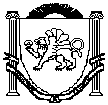 Республика КрымНижнегорский районЧкаловский сельский совет39-я сессия II созываРЕШЕНИЕ №2             30.11.2023г.                                                                                                        с.Чкалово«О рассмотрении и одобрении основных параметров проекта решения Чкаловского сельского советаНижнегорского района Республики Крым«О бюджете муниципального образования Чкаловское сельское поселениеНижнегорского района Республики Крымна 2024 год и на плановый период 2025 и 2026 годов»В соответствии со статьей 187 Бюджетного кодекса Российской Федерации, Федеральным законом от 06.10.2003 №131 «Об общих принципах организации местного самоуправления в Российской Федерации», Законом Республики Крым от 08.08.2014 № 54-ЗРК «Об основах местного самоуправления в Республике Крым», Положением о бюджетном процессе в муниципальном образовании Чкаловское сельское поселение Нижнегорского района Республики Крым» утвержденном решением Чкаловского сельского совета в Чкаловского сельском поселении, 10.03.2023 № 2, Уставом муниципального образования Чкаловское сельское поселение Нижнегорского района Республики Крым, заслушав и обсудив информацию о проекте бюджета муниципального образования Чкаловское сельское поселение Нижнегорского района Республики Крым на 2024 год и плановый период 2025 и2026 годов,РЕШИЛ:Рассмотреть проект решения Чкаловского сельского совета Нижнегорского района Республики Крым «О бюджете муниципального образования Чкаловское сельское поселение Нижнегорского района Республики Крым на 2024 год и на плановый период 2025 и 2026 годов», в первом чтении (прилагается).  Одобрить основные параметры проекта бюджета муниципального образования Чкаловское сельское поселение Нижнегорского района Республики Крым на 2024 год:  1) общий объем доходов в сумме 5 979 763,00 рубля, в том числе налоговые и неналоговые доходы в сумме 3 108 700,00 рубля, безвозмездные поступления (межбюджетные трансферты) в сумме 2 871 063,00 рубля;2) общий объем расходов в сумме 5 979 763,00 рубля;3) дефицит бюджета на 2024 год в сумме 0,0 рубля;4) верхний предел муниципального внутреннего долга муниципального образования Чкаловское сельское поселение Нижнегорского района Республики Крым по состоянию на 01 января 2025 года в сумме 0,0 рубля, в том числе верхний предел долга по муниципальным гарантиям в сумме 0,0 рубля.3.Одобрить основные параметры проекта бюджета муниципального образования Чкаловское сельское поселение Нижнегорского района Республики Крым на плановый период 2025 и 2026 годов:1) общий объем доходов в 2025 году в сумме 4 394 784,00 рубля, в том числе налоговые и неналоговые доходы в сумме 3 260 900,00 рубля, безвозмездные поступления (межбюджетные трансферты) в сумме 1 133 884,00 рубля, в 2026 году в сумме 4 547 855,00 рубля, в том числе налоговые и неналоговые доходы в сумме 3 421 700,00 рубля, безвозмездные поступления (межбюджетные трансферты) в сумме 1 126 155,00 рубля;2) общий объем расходов на 2025 год в сумме 4 394 784,00 рубля, в том числе условно     утвержденные расходы в сумме 106 619,35 рубля, в 2026 году в сумме 4 547 855,00 рубля, в том числе условно утвержденные расходы в сумме 220 624,75 рубля:3) дефицит бюджета муниципального образования Чкаловское сельское поселение Нижнегорского района Республики Крым на 2025 год в сумме 0,0 рубля, в 2026 году в сумме 0,0 рубля;4. 	Данное решение подлежит обнародованию на официальном Портале Правительства Республики Крым на странице Нижнегорский район  (nijno.rk.gov.ru) в разделе «Муниципальные образования района», подраздел «Чкаловское сельское поселение» и на Информационном стенде в административном здании Чкаловского сельского совета по адресу: с. Чкалово ул. Центральная 54 а.5. Контроль за исполнением настоящего решения оставляю за собой. 6. Настоящее решение вступает в силу со дня его подписания.Председатель  Чкаловского  сельского совета- глава администрации Чкаловского сельского поселения                   Халицкая М.Б.                      Приложение 1ПРОЕКТ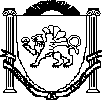 Республика Крым Нижнегорский районЧкаловский сельский совет 	-я сессия II созываРЕШЕНИЕ № 	2023 года	с.Чкалово«О бюджете муниципального образования Чкаловское сельское поселение Нижнегорского района Республики Крымна 2024 год и на плановый период 2025 и 2026 годов»В соответствии с Бюджетным кодексом Российской Федерации, Налоговым кодексом Российской Федерации, Федеральным законом от 6 октября 2013 года№131-ФЗ	«Об		общих			принципах	организации	местного		самоуправления		в Российской Федерации», Законом Республики Крым от	2023г. №			, Положением	«О			бюджетном		процессе»,		утвержденного			решением	№11от 21.10.2020		года			11-й	сессии		2-го		созыва			Чкаловского				сельского		совета Нижнегорского	района		Республики	Крым	(с	изменениями			и	дополнениями), Уставом	муниципального	образования   Чкаловское   сельское     поселение Нижнегорского района Республики Крым Республики Крым, утвержденного решением №1 от 15 декабря 2014 года 5-ой сессии 1-го созыва Чкаловского сельского совета Нижнегорского района Республики Крым,ЧКАЛОВСКИЙ СЕЛЬСКИЙ СОВЕТ РЕШИЛ:Утвердить основные характеристики	бюджета муниципального образования Чкаловское сельское поселение Нижнегорского района Республики Крым на 2024 год:1) общий объем доходов в сумме 5 979 763,00 рубля, в том числе налоговые и неналоговые доходы в сумме 3 108 700,00 рубля, безвозмездные поступления (межбюджетные трансферты) в сумме 2 871 063,00 рубля;2) общий объем расходов в сумме 5 979 763,00 рубля;3) дефицит бюджета муниципального образования Чкаловское сельское поселение Нижнегорского района Республики Крым на 2024 год в сумме 0,0 рубля;4) верхний предел муниципального внутреннего долга муниципального образования Чкаловское сельское поселение Нижнегорского района Республики Крым по состоянию на 01 января 2025 года в сумме 0,0 рубля, в том числе верхний предел долга по муниципальным гарантиям в сумме 0,0 рубля.Утвердить основные характеристики муниципального образования Чкаловское сельское поселение Нижнегорского района Республики Крым на плановый период 2025 и 2026 годов:1) общий объем доходов в 2025 году в сумме 4 394 784,00 рубля, в том числе налоговые и неналоговые доходы в сумме 3 260 900,00 рубля, безвозмездные поступления (межбюджетные трансферты) в сумме 1 133 884,00 рубля, в 2026 году в сумме 4 547 855,00 рубля, в том числе налоговые и неналоговые доходы в сумме 3 421 700,00 рубля, безвозмездные поступления (межбюджетные трансферты) в сумме 1 126 155,00 рубля;2) общий объем расходов на 2025 год в сумме 4 394 784,00 рубля, в том числе условно     утвержденные расходы в сумме 106 619,35 рубля, в 2026 году в сумме 4 547 855,00 рубля, в том числе условно утвержденные расходы в сумме 220 624,75 рубля:3) дефицит бюджета муниципального образования Чкаловское сельское поселение Нижнегорского района Республики Крым на 2025 год в сумме 0,0 рубля, в 2026 году в сумме 0,0 рубля;4) верхний предел муниципального внутреннего долга муниципального образования Чкаловское сельское поселение Нижнегорского района Республики Крым по состоянию на 01 января 2026 года в сумме 0,0 рубля, в том числе верхний предел долга по муниципальным гарантиям в сумме 0,0 рубля, по состоянию на 01 января 2027 года в сумме 0,0 рубля, в том числе верхний предел долга по муниципальным гарантиям в сумме 0,0 рубля.Утвердить объем поступлений доходов в бюджет муниципального образования Чкаловское сельское поселение Нижнегорского района Республики Крым по кодам видов (подвидов) доходов:на 2024 год согласно приложению 1 к настоящему решению;на плановый период 2025 и 2026 годов согласно приложению 1-А к настоящему решению.Утвердить объем межбюджетных трансфертов, получаемых в бюджет муниципального образования Чкаловское сельское поселение Нижнегорского района Республики Крым из других уровней бюджетной системы Российской Федерации:на 2024 год согласно приложению 2 к настоящему решению;на плановый период 2025 и 2026 годов согласно приложению 2-А к настоящему решению.Утвердить	ведомственную	структуру	расходов	бюджета муниципального образования Чкаловское сельское поселение Нижнегорского района Республики Крым:на 2024 год согласно приложению 3 к настоящему решению;на плановый период 2025 и 2026 годов согласно приложению 3-А к настоящему решению.Утвердить	распределение	расходов	бюджета муниципального образования 	Чкаловское	сельское поселение Нижнегорского района Республики Крым по разделам, подразделам расходов бюджета:на 2024 год согласно приложению 4 к настоящему решению;на плановый период 2025 и 2026 годов согласно приложению 4-А к настоящему решению.Утвердить распределение расходов бюджета муниципального образования Чкаловское сельское поселение Нижнегорского района Республики Крым по целевым статьям, группам видов расходов, разделам, подразделам классификации расходов бюджетов:на 2024 год согласно приложению 5 к настоящему решению;на плановый период 2025 и 2026 годов согласно приложению 5-А к настоящему решению.8. Утвердить в составе расходов бюджета муниципального образования Чкаловское сельское поселение Нижнегорского района Республики Крым: резервный фонд администрации Чкаловского сельского поселения Нижнегорского района Республики Крым установить на: - 2024 год  в сумме 1 000,00 рубля; - 2025 год в сумме 1 000,00  рубля; - 2026 год в сумме 1 000,00  рубля.9. Утвердить источники финансирования дефицита бюджета муниципального образования Чкаловское сельское поселение Нижнегорского района Республики Крым:на 2024 год согласно приложению 6 к настоящему решению;на плановый период 2025 и 2026 годов согласно приложению 6-А к настоящему решению.Утвердить объем иных межбюджетных трансфертов, предоставляемых на осуществление части переданных полномочий местного значения из бюджета муниципального образования Чкаловское сельское поселение Нижнегорского района Республики Крым бюджету муниципального образования Нижнегорский район Республики Крым:на 2024 год согласно приложению 7 к настоящему решению;на плановый период 2025 и 2026 годов согласно приложению 7-А к настоящему решению.11. Установить, что безвозмездные поступления от физических и юридических лиц, имеющие целевое назначение, поступившие в бюджет муниципального образования Чкаловское сельское поселение Нижнегорского района Республики Крым, направляются в установленном порядке на увеличение расходов бюджета Чкаловского сельского поселения Нижнегорского района Республики Крым соответственно целям их предоставления.12. Установить, что бюджетные ассигнования, предусмотренные на оплату труда работников бюджетной сферы на 2024 год, обеспечивают системы оплаты труда работников органов местного самоуправления и муниципальных учреждений по отраслевому принципу в соответствии с нормативными актами Республики Крым и муниципального образования Чкаловское сельское поселение Республики Крым.Установить, что в 2024 году и на плановом периоде 2025 и 2026 годов осуществляется приоритетное финансирование обязательств по выплате заработной платы, оплате коммунальных услуг, ликвидации чрезвычайных ситуаций и предоставлению межбюджетных трансфертов. При составлении и ведении кассового плана бюджета муниципального образования Чкаловское сельское поселение Нижнегорского района Республики Крым администрация Чкаловского сельского поселения Нижнегорского района Республики Крым обеспечивает в первоочередном порядке финансирование указанных расходов, по остальным расходам составление и ведение кассового плана  производится с учетом прогнозируемого исполнения бюджета.Установить, что руководители органов местного самоуправления, муниципальных учреждений Чкаловского сельского поселения Нижнегорского района Республики Крым, не в праве принимать решения в 2024 году и в плановом периоде 2025 и 2026 годов, приводящие к увеличению численности муниципальных служащих и работников муниципальных бюджетных и казенных учреждений, за исключением решений, связанных с исполнением переданных отдельных полномочий субъекта Российской Федерации.Установить, что предоставление муниципальных гарантий за счет средств бюджета муниципального образования Чкаловское сельское поселение Нижнегорского района Республики Крым в 2024 году и на плановом периоде 2025 и 2026 годов не предусмотрено.Привлечение муниципальных заимствований в бюджет муниципального образования Чкаловское сельское поселение Нижнегорского района Республики Крым в 2024 году и на плановом периоде 2025 и 2026 годов не планируется.Установить, что остатки средств бюджета муниципального образования Чкаловское сельское поселение Нижнегорского района Республики Крым на начало текущего финансового года:в объеме, не превышающем остаток средств на счете, по учету средств бюджета муниципального образования Чкаловское сельское поселение Нижнегорского района Республики Крым, могут направляться на покрытие временных кассовых разрывов и на увеличение бюджетных ассигнований на оплату заключенных от имени Чкаловского сельского поселения Нижнегорского района Республики Крым муниципальных контрактов на поставку товаров, выполнение работ, оказание услуг, подлежавших в соответствии с условиями этих муниципальных контрактов оплате в отчетном финансовом году.Данное решение подлежит обнародованию на официальном Портале Правительства	Республики	Крым	на	странице	Нижнегорский	район (nijno.rk.gov.ru) в разделе «Муниципальные образования района», подраздел«Чкаловское сельское поселение» и на Информационном стенде в административном здании Чкаловского сельского совета по адресу: с. Чкалово ул. Центральная 54 а.Настоящее решение вступает в силу с 1 января 2024 года.Председатель Чкаловского сельского совета-глава администрации Чкаловского сельского поселенияХалицкая М.Б.Приложение 2к решению Чкаловского сельского совета Нижнегорского района Республики Крым  от ______________2023 года  №______  «О  бюджете муниципального образования Чкаловское сельское поселение Нижнегорского района Республики Крым на 2024  год и на плановый период 2025 и 2026 годов» Объем межбюджетных трансфертов, получаемых в бюджет муниципального образования Чкаловское сельское поселение Нижнегорского района Республики Крым из других уровней бюджетной системы Российской Федерации на 2024 год                                                                                                          (рублей)Приложение 2-Ак решению Чкаловского сельского совета Нижнегорского района Республики Крым  от ______________2023  года  №______ «О  бюджете муниципального образования Чкаловское сельское поселение Нижнегорского района Республики Крым на 2024  год и на плановый период 2025 и 2026 годов» Объем межбюджетных трансфертов, получаемых в бюджет муниципального образования Чкаловское сельское поселение Нижнегорского района Республики Крым из других уровней бюджетной системы Российской Федерации на плановый период 2025 и 2026 годов                                                                                                          (рублей)Приложение 7 к решению Чкаловского сельского совета Нижнегорского района Республики Крым от ______________2023 года  №______ «О  бюджете муниципального образования  Чкаловское сельское поселение Нижнегорского района Республики Крым на 2024 год и на плановый период 2025  и 2026 годов» Объем иных межбюджетных трансфертов, предоставляемых на осуществление части переданных полномочий местного значения из бюджета муниципального образования Чкаловское сельское поселение Нижнегорского района Республики Крым бюджету муниципального образования Нижнегорский район Республики Крым на 2024 год                                                                      ( рублей)                                                                             Приложение 7-Ак решению Чкаловского сельского совета Нижнегорского района Республики Крым от __________2023 года  №______ «О  бюджете муниципального образования  Чкаловское сельское поселение Нижнегорского района Республики Крым на 2024 год и на плановый период 2025 и 2026 годов» Объем иных межбюджетных трансфертов, предоставляемых на осуществление части переданных полномочий местного значения из бюджета муниципального образования Чкаловское сельское поселение Нижнегорского района Республики Крым бюджету муниципального образования Нижнегорский район Республики Крым на плановый период 2025 и 2026 годов                                                                                                           ( рублей)Приложение 1Приложение 1к решению Чкаловского сельского совета к решению Чкаловского сельского совета Нижнегорского района Республики КрымНижнегорского района Республики Крымот _______2023 года №___от _______2023 года №___«О бюджете муниципального образования Чкаловское сельское поселение«О бюджете муниципального образования Чкаловское сельское поселениеНижнегорского района Республики КрымНижнегорского района Республики Крымна 2024 год и на плановый период 2025 и 2026 годов» на 2024 год и на плановый период 2025 и 2026 годов» Объем поступлений доходов в бюджет муниципального образования Чкаловское сельское поселение Нижнегорского района Республики Крым по кодам видов (подвидов) доходов на 2024 годОбъем поступлений доходов в бюджет муниципального образования Чкаловское сельское поселение Нижнегорского района Республики Крым по кодам видов (подвидов) доходов на 2024 годОбъем поступлений доходов в бюджет муниципального образования Чкаловское сельское поселение Нижнегорского района Республики Крым по кодам видов (подвидов) доходов на 2024 годОбъем поступлений доходов в бюджет муниципального образования Чкаловское сельское поселение Нижнегорского района Республики Крым по кодам видов (подвидов) доходов на 2024 годОбъем поступлений доходов в бюджет муниципального образования Чкаловское сельское поселение Нижнегорского района Республики Крым по кодам видов (подвидов) доходов на 2024 год(рублей)Код Наименование доходаНаименование доходаНаименование доходаСуммаКод Наименование доходаНаименование доходаНаименование доходаСумма12223 1 00 00000 00 0000 000НАЛОГОВЫЕ И НЕНАЛОГОВЫЕ ДОХОДЫНАЛОГОВЫЕ И НЕНАЛОГОВЫЕ ДОХОДЫНАЛОГОВЫЕ И НЕНАЛОГОВЫЕ ДОХОДЫ3 108 700,001 01 00000 00 0000 000НАЛОГИ НА ПРИБЫЛЬ, ДОХОДЫНАЛОГИ НА ПРИБЫЛЬ, ДОХОДЫНАЛОГИ НА ПРИБЫЛЬ, ДОХОДЫ742 000,001 01 02000 01 0000 000Налог на доходы физических лицНалог на доходы физических лицНалог на доходы физических лиц742 000,00 1 01 02010 01 1000 110Налог на доходы физических лиц с доходов, источником которых является налоговый агент, за исключением доходов, в отношении которых исчисление и уплата налога осуществляются в соответствии со статьями 227, 227.1 и 228 Налогового кодекса Российской Федерации (сумма платежа (перерасчеты, недоимка и задолженность по соответствующему платежу, в том числе по отмененному)Налог на доходы физических лиц с доходов, источником которых является налоговый агент, за исключением доходов, в отношении которых исчисление и уплата налога осуществляются в соответствии со статьями 227, 227.1 и 228 Налогового кодекса Российской Федерации (сумма платежа (перерасчеты, недоимка и задолженность по соответствующему платежу, в том числе по отмененному)Налог на доходы физических лиц с доходов, источником которых является налоговый агент, за исключением доходов, в отношении которых исчисление и уплата налога осуществляются в соответствии со статьями 227, 227.1 и 228 Налогового кодекса Российской Федерации (сумма платежа (перерасчеты, недоимка и задолженность по соответствующему платежу, в том числе по отмененному)734 580,001 01 02020 01 1000 110Налог на доходы физических лиц с доходов, полученных от осуществления деятельности физическими лицами, зарегистрированными в качестве индивидуальных предпринимателей, нотариусов, занимающихся частной практикой, адвокатов, учредивших адвокатские кабинеты, и других лиц, занимающихся частной практикой в соответствии со статьей 227 Налогового кодекса Российской Федерации (сумма платежа (перерасчеты, недоимка и задолженность по соответствующему платежу, в том числе по отмененному)Налог на доходы физических лиц с доходов, полученных от осуществления деятельности физическими лицами, зарегистрированными в качестве индивидуальных предпринимателей, нотариусов, занимающихся частной практикой, адвокатов, учредивших адвокатские кабинеты, и других лиц, занимающихся частной практикой в соответствии со статьей 227 Налогового кодекса Российской Федерации (сумма платежа (перерасчеты, недоимка и задолженность по соответствующему платежу, в том числе по отмененному)Налог на доходы физических лиц с доходов, полученных от осуществления деятельности физическими лицами, зарегистрированными в качестве индивидуальных предпринимателей, нотариусов, занимающихся частной практикой, адвокатов, учредивших адвокатские кабинеты, и других лиц, занимающихся частной практикой в соответствии со статьей 227 Налогового кодекса Российской Федерации (сумма платежа (перерасчеты, недоимка и задолженность по соответствующему платежу, в том числе по отмененному)7 420,001 05 00000 00 0000 000НАЛОГИ НА СОВОКУПНЫЙ ДОХОДНАЛОГИ НА СОВОКУПНЫЙ ДОХОДНАЛОГИ НА СОВОКУПНЫЙ ДОХОД465 000,001 05 03000 01 0000 110Единый сельскохозяйственный налогЕдиный сельскохозяйственный налогЕдиный сельскохозяйственный налог465 000,00 1 05 03010 01 1000 110Единый сельскохозяйственный налог (сумма платежа (перерасчеты, недоимка и задолженность по соответствующему платежу, в том числе по отмененному)Единый сельскохозяйственный налог (сумма платежа (перерасчеты, недоимка и задолженность по соответствующему платежу, в том числе по отмененному)Единый сельскохозяйственный налог (сумма платежа (перерасчеты, недоимка и задолженность по соответствующему платежу, в том числе по отмененному)465 000,001 06 00000 00 0000 000НАЛОГИ НА ИМУЩЕСТВОНАЛОГИ НА ИМУЩЕСТВОНАЛОГИ НА ИМУЩЕСТВО1 643 200,001 06 01000 00 0000 110Налог на имущество физических лицНалог на имущество физических лицНалог на имущество физических лиц562 200,001 06 01030 10 1000 110Налог на имущество физических лиц, взимаемый по ставкам, применяемым к объектам налогообложения, расположенным в границах сельских поселений (сумма платежа (перерасчеты, недоимка и задолженность по соответствующему платежу, в том числе по отмененному)Налог на имущество физических лиц, взимаемый по ставкам, применяемым к объектам налогообложения, расположенным в границах сельских поселений (сумма платежа (перерасчеты, недоимка и задолженность по соответствующему платежу, в том числе по отмененному)Налог на имущество физических лиц, взимаемый по ставкам, применяемым к объектам налогообложения, расположенным в границах сельских поселений (сумма платежа (перерасчеты, недоимка и задолженность по соответствующему платежу, в том числе по отмененному)562 200,00 1 06 06000 00 0000 110Земельный налогЗемельный налогЗемельный налог1 081 000,00 1 06 06030 00 0000 110Земельный налог с организацийЗемельный налог с организацийЗемельный налог с организаций66 000,00 1 06 06033 10 1000 110Земельный налог с организаций, обладающих земельным участком, расположенным в границах сельских поселений (сумма платежа (перерасчеты, недоимка и задолженность по соответствующему платежу, в том числе по отмененному)Земельный налог с организаций, обладающих земельным участком, расположенным в границах сельских поселений (сумма платежа (перерасчеты, недоимка и задолженность по соответствующему платежу, в том числе по отмененному)Земельный налог с организаций, обладающих земельным участком, расположенным в границах сельских поселений (сумма платежа (перерасчеты, недоимка и задолженность по соответствующему платежу, в том числе по отмененному)66 000,00 1 06 06040 00 0000 110Земельный налог с физических лицЗемельный налог с физических лицЗемельный налог с физических лиц1 015 000,00 1 06 06043 10 1000 110Земельный налог с физических лиц, обладающих земельным участком, расположенным в границах сельских поселений (сумма платежа (перерасчеты, недоимка и задолженность по соответствующему платежу, в том числе по отмененному)Земельный налог с физических лиц, обладающих земельным участком, расположенным в границах сельских поселений (сумма платежа (перерасчеты, недоимка и задолженность по соответствующему платежу, в том числе по отмененному)Земельный налог с физических лиц, обладающих земельным участком, расположенным в границах сельских поселений (сумма платежа (перерасчеты, недоимка и задолженность по соответствующему платежу, в том числе по отмененному)1 015 000,00 1 08 00000 00 0000 000ГОСУДАРСТВЕННАЯ ПОШЛИНАГОСУДАРСТВЕННАЯ ПОШЛИНАГОСУДАРСТВЕННАЯ ПОШЛИНА10 000,00 1 08 04000 01 0000 110Государственная пошлина за совершение нотариальных действий (за исключением действий, совершаемых консульскими учреждениями Российской Федерации)Государственная пошлина за совершение нотариальных действий (за исключением действий, совершаемых консульскими учреждениями Российской Федерации)Государственная пошлина за совершение нотариальных действий (за исключением действий, совершаемых консульскими учреждениями Российской Федерации)10 000,00 1 08 04020 01 1000 110Государственная пошлина за совершение нотариальных действий должностными лицами органов местного самоуправления, уполномоченными в соответствии с законодательными актами Российской Федерации на совершение нотариальных действий(сумма (платежа(перерасчеты, недоимка и задолженность по соответствующему платежу, в том числе по отменному))Государственная пошлина за совершение нотариальных действий должностными лицами органов местного самоуправления, уполномоченными в соответствии с законодательными актами Российской Федерации на совершение нотариальных действий(сумма (платежа(перерасчеты, недоимка и задолженность по соответствующему платежу, в том числе по отменному))Государственная пошлина за совершение нотариальных действий должностными лицами органов местного самоуправления, уполномоченными в соответствии с законодательными актами Российской Федерации на совершение нотариальных действий(сумма (платежа(перерасчеты, недоимка и задолженность по соответствующему платежу, в том числе по отменному))10 000,00 1 11 00000 00 0000 000ДОХОДЫ ОТ ИСПОЛЬЗОВАНИЯ ИМУЩЕСТВА, НАХОДЯЩЕГОСЯ В ГОСУДАРСТВЕННОЙ И МУНИЦИПАЛЬНОЙ СОБСТВЕННОСТИДОХОДЫ ОТ ИСПОЛЬЗОВАНИЯ ИМУЩЕСТВА, НАХОДЯЩЕГОСЯ В ГОСУДАРСТВЕННОЙ И МУНИЦИПАЛЬНОЙ СОБСТВЕННОСТИДОХОДЫ ОТ ИСПОЛЬЗОВАНИЯ ИМУЩЕСТВА, НАХОДЯЩЕГОСЯ В ГОСУДАРСТВЕННОЙ И МУНИЦИПАЛЬНОЙ СОБСТВЕННОСТИ248 500,00 1 11 05000 00 0000 120Доходы, получаемые в виде арендной либо иной платы за передачу в возмездное пользование государственного и муниципального имущества (за исключением имущества бюджетных и автономных учреждений, а также имущества государственных и муниципальных унитарных предприятий, в том числе казенных)Доходы, получаемые в виде арендной либо иной платы за передачу в возмездное пользование государственного и муниципального имущества (за исключением имущества бюджетных и автономных учреждений, а также имущества государственных и муниципальных унитарных предприятий, в том числе казенных)Доходы, получаемые в виде арендной либо иной платы за передачу в возмездное пользование государственного и муниципального имущества (за исключением имущества бюджетных и автономных учреждений, а также имущества государственных и муниципальных унитарных предприятий, в том числе казенных)248 500,00 1 11 05025 10 0000 120Доходы, получаемые в виде арендной платы, а также средства от продажи права на заключение договоров аренды за земли, находящиеся в собственности сельских поселений (за исключением земельных участков муниципальных бюджетных и автономных учреждений)Доходы, получаемые в виде арендной платы, а также средства от продажи права на заключение договоров аренды за земли, находящиеся в собственности сельских поселений (за исключением земельных участков муниципальных бюджетных и автономных учреждений)Доходы, получаемые в виде арендной платы, а также средства от продажи права на заключение договоров аренды за земли, находящиеся в собственности сельских поселений (за исключением земельных участков муниципальных бюджетных и автономных учреждений)248 500,00 2 00 00000 00 0000 000БЕЗВОЗМЕЗДНЫЕ ПОСТУПЛЕНИЯБЕЗВОЗМЕЗДНЫЕ ПОСТУПЛЕНИЯБЕЗВОЗМЕЗДНЫЕ ПОСТУПЛЕНИЯ2 871 063,00 2 02 00000 00 0000 000БЕЗВОЗМЕЗДНЫЕ ПОСТУПЛЕНИЯ ОТ ДРУГИХ БЮДЖЕТОВ БЮДЖЕТНОЙ СИСТЕМЫ РОССИЙСКОЙ ФЕДЕРАЦИИБЕЗВОЗМЕЗДНЫЕ ПОСТУПЛЕНИЯ ОТ ДРУГИХ БЮДЖЕТОВ БЮДЖЕТНОЙ СИСТЕМЫ РОССИЙСКОЙ ФЕДЕРАЦИИБЕЗВОЗМЕЗДНЫЕ ПОСТУПЛЕНИЯ ОТ ДРУГИХ БЮДЖЕТОВ БЮДЖЕТНОЙ СИСТЕМЫ РОССИЙСКОЙ ФЕДЕРАЦИИ2 871 063,00 2 02 10000 00 0000 150Дотации бюджетам бюджетной системы Российской ФедерацииДотации бюджетам бюджетной системы Российской ФедерацииДотации бюджетам бюджетной системы Российской Федерации1 546 818,00 2 02 15001 00 0000 150Дотации на выравнивание бюджетной обеспеченностиДотации на выравнивание бюджетной обеспеченностиДотации на выравнивание бюджетной обеспеченности1 546 818,00 2 02 15001 10 0000 150Дотации бюджетам сельских поселений на выравнивание бюджетной обеспеченности из бюджета субъекта Российской ФедерацииДотации бюджетам сельских поселений на выравнивание бюджетной обеспеченности из бюджета субъекта Российской ФедерацииДотации бюджетам сельских поселений на выравнивание бюджетной обеспеченности из бюджета субъекта Российской Федерации944 586,002 02 16001 00 0000 150Дотации бюджетам сельских поселений на выравнивание бюджетной обеспеченности Дотации бюджетам сельских поселений на выравнивание бюджетной обеспеченности Дотации бюджетам сельских поселений на выравнивание бюджетной обеспеченности 602 232,002 02 16001 10 0000 150Дотации бюджетам сельских поселений на выравнивание бюджетной обеспеченности из бюджетов муниципальных районовДотации бюджетам сельских поселений на выравнивание бюджетной обеспеченности из бюджетов муниципальных районовДотации бюджетам сельских поселений на выравнивание бюджетной обеспеченности из бюджетов муниципальных районов602 232,00 2 02 20000 00 0000 150Субсидии бюджетам бюджетной системы Российской Федерации (межбюджетные субсидии) Субсидии бюджетам бюджетной системы Российской Федерации (межбюджетные субсидии) Субсидии бюджетам бюджетной системы Российской Федерации (межбюджетные субсидии) 1 198 800,00 2 02 29999 00 0000 150Прочие субсидииПрочие субсидииПрочие субсидии1 198 800,00 2 02 2999 10 3730 150Прочие субсидии бюджетам сельских поселений (Субсидии бюджетам муниципальных образований Республики Крым на благоустройство общественных территорий (в части обустройства контейнерных площадок для сбора ТКО))Прочие субсидии бюджетам сельских поселений (Субсидии бюджетам муниципальных образований Республики Крым на благоустройство общественных территорий (в части обустройства контейнерных площадок для сбора ТКО))Прочие субсидии бюджетам сельских поселений (Субсидии бюджетам муниципальных образований Республики Крым на благоустройство общественных территорий (в части обустройства контейнерных площадок для сбора ТКО))1 198 800,00 2 02 30000 00 0000 150Субвенции бюджетам бюджетной системы Российской ФедерацииСубвенции бюджетам бюджетной системы Российской ФедерацииСубвенции бюджетам бюджетной системы Российской Федерации125 445,00 2 02 30024 00 0000 150Субвенции местным бюджетам на выполнение передаваемых полномочий субъектов Российской ФедерацииСубвенции местным бюджетам на выполнение передаваемых полномочий субъектов Российской ФедерацииСубвенции местным бюджетам на выполнение передаваемых полномочий субъектов Российской Федерации988,00 2 02 30024 10 0000 150Субвенции бюджетам сельских поселений на выполнение передаваемых полномочий субъектов Российской ФедерацииСубвенции бюджетам сельских поселений на выполнение передаваемых полномочий субъектов Российской ФедерацииСубвенции бюджетам сельских поселений на выполнение передаваемых полномочий субъектов Российской Федерации988,00 2 02 30024 10 0002 150Субвенции бюджетам сельских поселений на выполнение передаваемых полномочий субъектов Российской Федерации в рамках непрограммных расходов органов Республики Крым (полномочия в сфере административной ответственности)Субвенции бюджетам сельских поселений на выполнение передаваемых полномочий субъектов Российской Федерации в рамках непрограммных расходов органов Республики Крым (полномочия в сфере административной ответственности)Субвенции бюджетам сельских поселений на выполнение передаваемых полномочий субъектов Российской Федерации в рамках непрограммных расходов органов Республики Крым (полномочия в сфере административной ответственности)988,00 2 02 35118 00 0000 150Субвенции бюджетам сельских поселений на осуществление первичного воинского учета органами местного самоуправления поселений, муниципальных и городских округовСубвенции бюджетам сельских поселений на осуществление первичного воинского учета органами местного самоуправления поселений, муниципальных и городских округовСубвенции бюджетам сельских поселений на осуществление первичного воинского учета органами местного самоуправления поселений, муниципальных и городских округов124 457,00 2 02 35118 10 0000 150Субвенции бюджетам сельских поселений на осуществление первичного воинского учета органами местного самоуправления поселений, муниципальных и городских округовСубвенции бюджетам сельских поселений на осуществление первичного воинского учета органами местного самоуправления поселений, муниципальных и городских округовСубвенции бюджетам сельских поселений на осуществление первичного воинского учета органами местного самоуправления поселений, муниципальных и городских округов124 457,00ИтогоИтогоИтого5 979 763,00Приложение 1-АПриложение 1-АПриложение 1-Ак решению Чкаловского сельского совета к решению Чкаловского сельского совета к решению Чкаловского сельского совета Нижнегорского района Республики КрымНижнегорского района Республики КрымНижнегорского района Республики Крымот________2023 года №_____от________2023 года №_____от________2023 года №_____«О бюджете муниципального образования Чкаловское сельское поселение«О бюджете муниципального образования Чкаловское сельское поселение«О бюджете муниципального образования Чкаловское сельское поселениеНижнегорского района Республики КрымНижнегорского района Республики КрымНижнегорского района Республики Крымна 2024 год и на плановый период 2025 и 2026 годов»на 2024 год и на плановый период 2025 и 2026 годов»на 2024 год и на плановый период 2025 и 2026 годов»Объем поступлений доходов в бюджет муниципального образования Чкаловское сельское поселение Нижнегорского района Республики Крым по кодам видов (подвидов) доходов на плановый период 2025 и 2026 годовОбъем поступлений доходов в бюджет муниципального образования Чкаловское сельское поселение Нижнегорского района Республики Крым по кодам видов (подвидов) доходов на плановый период 2025 и 2026 годовОбъем поступлений доходов в бюджет муниципального образования Чкаловское сельское поселение Нижнегорского района Республики Крым по кодам видов (подвидов) доходов на плановый период 2025 и 2026 годовОбъем поступлений доходов в бюджет муниципального образования Чкаловское сельское поселение Нижнегорского района Республики Крым по кодам видов (подвидов) доходов на плановый период 2025 и 2026 годовОбъем поступлений доходов в бюджет муниципального образования Чкаловское сельское поселение Нижнегорского района Республики Крым по кодам видов (подвидов) доходов на плановый период 2025 и 2026 годовОбъем поступлений доходов в бюджет муниципального образования Чкаловское сельское поселение Нижнегорского района Республики Крым по кодам видов (подвидов) доходов на плановый период 2025 и 2026 годов(рублей)Код Наименование дохода Наименование дохода Наименование дохода Сумма на 2025 годСумма на 2026 годКод Наименование дохода Наименование дохода Наименование дохода Сумма на 2025 годСумма на 2026 год1222341 00 00000 00 0000 000НАЛОГОВЫЕ И НЕНАЛОГОВЫЕ ДОХОДЫНАЛОГОВЫЕ И НЕНАЛОГОВЫЕ ДОХОДЫНАЛОГОВЫЕ И НЕНАЛОГОВЫЕ ДОХОДЫ3 260 900,003 421 700,00 1 01 00000 00 0000 000НАЛОГИ НА ПРИБЫЛЬ, ДОХОДЫНАЛОГИ НА ПРИБЫЛЬ, ДОХОДЫНАЛОГИ НА ПРИБЫЛЬ, ДОХОДЫ779 100,00818 100,00 1 01 02000 01 0000 000Налог на доходы физических лицНалог на доходы физических лицНалог на доходы физических лиц779 100,00818 100,00 1 01 02010 01 1000 110Налог на доходы физических лиц с доходов, источником которых является налоговый агент, за исключением доходов, в отношении которых исчисление и уплата налога осуществляются в соответствии со статьями 227, 227.1 и 228 Налогового кодекса Российской Федерации (сумма платежа (перерасчеты, недоимка и задолженность по соответствующему платежу, в том числе по отмененному)Налог на доходы физических лиц с доходов, источником которых является налоговый агент, за исключением доходов, в отношении которых исчисление и уплата налога осуществляются в соответствии со статьями 227, 227.1 и 228 Налогового кодекса Российской Федерации (сумма платежа (перерасчеты, недоимка и задолженность по соответствующему платежу, в том числе по отмененному)Налог на доходы физических лиц с доходов, источником которых является налоговый агент, за исключением доходов, в отношении которых исчисление и уплата налога осуществляются в соответствии со статьями 227, 227.1 и 228 Налогового кодекса Российской Федерации (сумма платежа (перерасчеты, недоимка и задолженность по соответствующему платежу, в том числе по отмененному)771 309,00809 919,00 1 01 02020 01 1000 110Налог на доходы физических лиц с доходов, полученных от осуществления деятельности физическими лицами, зарегистрированными в качестве индивидуальных предпринимателей, нотариусов, занимающихся частной практикой, адвокатов, учредивших адвокатские кабинеты, и других лиц, занимающихся частной практикой в соответствии со статьей 227 Налогового кодекса Российской Федерации (сумма платежа (перерасчеты, недоимка и задолженность по соответствующему платежу, в том числе по отмененному)Налог на доходы физических лиц с доходов, полученных от осуществления деятельности физическими лицами, зарегистрированными в качестве индивидуальных предпринимателей, нотариусов, занимающихся частной практикой, адвокатов, учредивших адвокатские кабинеты, и других лиц, занимающихся частной практикой в соответствии со статьей 227 Налогового кодекса Российской Федерации (сумма платежа (перерасчеты, недоимка и задолженность по соответствующему платежу, в том числе по отмененному)Налог на доходы физических лиц с доходов, полученных от осуществления деятельности физическими лицами, зарегистрированными в качестве индивидуальных предпринимателей, нотариусов, занимающихся частной практикой, адвокатов, учредивших адвокатские кабинеты, и других лиц, занимающихся частной практикой в соответствии со статьей 227 Налогового кодекса Российской Федерации (сумма платежа (перерасчеты, недоимка и задолженность по соответствующему платежу, в том числе по отмененному)7 791,008 181,00 1 05 00000 00 0000 000НАЛОГИ НА СОВОКУПНЫЙ ДОХОДНАЛОГИ НА СОВОКУПНЫЙ ДОХОДНАЛОГИ НА СОВОКУПНЫЙ ДОХОД474 300,00483 800,00 1 05 03000 01 0000 110Единый сельскохозяйственный налогЕдиный сельскохозяйственный налогЕдиный сельскохозяйственный налог474 300,00483 800,001 05 03010 01 1000 110Единый сельскохозяйственный налогЕдиный сельскохозяйственный налогЕдиный сельскохозяйственный налог474 300,00483 800,00 1 06 00000 00 0000 000НАЛОГИ НА ИМУЩЕСТВОНАЛОГИ НА ИМУЩЕСТВОНАЛОГИ НА ИМУЩЕСТВО1 749 000,001 861 300,001 06 01000 00 0000 110Налог на имущество физических лицНалог на имущество физических лицНалог на имущество физических лиц618 000,00680 300,001 06 01030 10 1000 110Налог на имущество физических лиц, взимаемый по ставкам, применяемым к объектам налогообложения, расположенным в границах сельских поселений (сумма платежа (перерасчеты, недоимка и задолженность по соответствующему платежу, в том числе по отмененному)Налог на имущество физических лиц, взимаемый по ставкам, применяемым к объектам налогообложения, расположенным в границах сельских поселений (сумма платежа (перерасчеты, недоимка и задолженность по соответствующему платежу, в том числе по отмененному)Налог на имущество физических лиц, взимаемый по ставкам, применяемым к объектам налогообложения, расположенным в границах сельских поселений (сумма платежа (перерасчеты, недоимка и задолженность по соответствующему платежу, в том числе по отмененному)618 000,00680 300,00 1 06 06000 00 0000 110Земельный налогЗемельный налогЗемельный налог1 131 000,001 181 000,00 1 06 06030 00 0000 110Земельный налог с организацийЗемельный налог с организацийЗемельный налог с организаций66 000,0066 000,00 1 06 06033 10 1000 110Земельный налог с организаций, обладающих земельным участком, расположенным в границах сельских поселений (сумма платежа (перерасчеты, недоимка и задолженность по соответствующему платежу, в том числе по отмененному)Земельный налог с организаций, обладающих земельным участком, расположенным в границах сельских поселений (сумма платежа (перерасчеты, недоимка и задолженность по соответствующему платежу, в том числе по отмененному)Земельный налог с организаций, обладающих земельным участком, расположенным в границах сельских поселений (сумма платежа (перерасчеты, недоимка и задолженность по соответствующему платежу, в том числе по отмененному)66 000,0066 000,00 1 06 06040 00 0000 110Земельный налог с физических лицЗемельный налог с физических лицЗемельный налог с физических лиц1 065 000,001 115 000,00 1 06 06043 10 1000 110Земельный налог с физических лиц, обладающих земельным участком, расположенным в границах сельских поселений (сумма платежа (перерасчеты, недоимка и задолженность по соответствующему платежу, в том числе по отмененному)Земельный налог с физических лиц, обладающих земельным участком, расположенным в границах сельских поселений (сумма платежа (перерасчеты, недоимка и задолженность по соответствующему платежу, в том числе по отмененному)Земельный налог с физических лиц, обладающих земельным участком, расположенным в границах сельских поселений (сумма платежа (перерасчеты, недоимка и задолженность по соответствующему платежу, в том числе по отмененному)1 065 000,001 115 000,00 1 08 00000 00 0000 000ГОСУДАРСТВЕННАЯ ПОШЛИНАГОСУДАРСТВЕННАЯ ПОШЛИНАГОСУДАРСТВЕННАЯ ПОШЛИНА10 000,0010 000,00 1 08 04000 01 0000 110Государственная пошлина за совершение нотариальных действий (за исключением действий, совершаемых консульскими учреждениями Российской Федерации)Государственная пошлина за совершение нотариальных действий (за исключением действий, совершаемых консульскими учреждениями Российской Федерации)Государственная пошлина за совершение нотариальных действий (за исключением действий, совершаемых консульскими учреждениями Российской Федерации)10 000,0010 000,00 1 08 04020 01 1000 110Государственная пошлина за совершение нотариальных действий должностными лицами органов местного самоуправления, уполномоченными в соответствии с законодательными актами Российской Федерации на совершение нотариальных действий(сумма (платежа(перерасчеты, недоимка и задолженность по соответствующему платежу, в том числе по отменному))Государственная пошлина за совершение нотариальных действий должностными лицами органов местного самоуправления, уполномоченными в соответствии с законодательными актами Российской Федерации на совершение нотариальных действий(сумма (платежа(перерасчеты, недоимка и задолженность по соответствующему платежу, в том числе по отменному))Государственная пошлина за совершение нотариальных действий должностными лицами органов местного самоуправления, уполномоченными в соответствии с законодательными актами Российской Федерации на совершение нотариальных действий(сумма (платежа(перерасчеты, недоимка и задолженность по соответствующему платежу, в том числе по отменному))10 000,0010 000,00 1 11 00000 00 0000 000ДОХОДЫ ОТ ИСПОЛЬЗОВАНИЯ ИМУЩЕСТВА, НАХОДЯЩЕГОСЯ В ГОСУДАРСТВЕННОЙ И МУНИЦИПАЛЬНОЙ СОБСТВЕННОСТИДОХОДЫ ОТ ИСПОЛЬЗОВАНИЯ ИМУЩЕСТВА, НАХОДЯЩЕГОСЯ В ГОСУДАРСТВЕННОЙ И МУНИЦИПАЛЬНОЙ СОБСТВЕННОСТИДОХОДЫ ОТ ИСПОЛЬЗОВАНИЯ ИМУЩЕСТВА, НАХОДЯЩЕГОСЯ В ГОСУДАРСТВЕННОЙ И МУНИЦИПАЛЬНОЙ СОБСТВЕННОСТИ248 500,00248 500,00 1 11 05000 00 0000 120Доходы, получаемые в виде арендной либо иной платы за передачу в возмездное пользование государственного и муниципального имущества (за исключением имущества бюджетных и автономных учреждений, а также имущества государственных и муниципальных унитарных предприятий, в том числе казенных)Доходы, получаемые в виде арендной либо иной платы за передачу в возмездное пользование государственного и муниципального имущества (за исключением имущества бюджетных и автономных учреждений, а также имущества государственных и муниципальных унитарных предприятий, в том числе казенных)Доходы, получаемые в виде арендной либо иной платы за передачу в возмездное пользование государственного и муниципального имущества (за исключением имущества бюджетных и автономных учреждений, а также имущества государственных и муниципальных унитарных предприятий, в том числе казенных)248 500,00248 500,00 1 11 05025 10 0000 120Доходы, получаемые в виде арендной платы, а также средства от продажи права на заключение договоров аренды за земли, находящиеся в собственности сельских поселений (за исключением земельных участков муниципальных бюджетных и автономных учреждений)Доходы, получаемые в виде арендной платы, а также средства от продажи права на заключение договоров аренды за земли, находящиеся в собственности сельских поселений (за исключением земельных участков муниципальных бюджетных и автономных учреждений)Доходы, получаемые в виде арендной платы, а также средства от продажи права на заключение договоров аренды за земли, находящиеся в собственности сельских поселений (за исключением земельных участков муниципальных бюджетных и автономных учреждений)248 500,00248 500,00 2 00 00000 00 0000 000БЕЗВОЗМЕЗДНЫЕ ПОСТУПЛЕНИЯБЕЗВОЗМЕЗДНЫЕ ПОСТУПЛЕНИЯБЕЗВОЗМЕЗДНЫЕ ПОСТУПЛЕНИЯ1 133 884,001 126 155,00 2 02 00000 00 0000 000БЕЗВОЗМЕЗДНЫЕ ПОСТУПЛЕНИЯ ОТ ДРУГИХ БЮДЖЕТОВ БЮДЖЕТНОЙ СИСТЕМЫ РОССИЙСКОЙ ФЕДЕРАЦИИБЕЗВОЗМЕЗДНЫЕ ПОСТУПЛЕНИЯ ОТ ДРУГИХ БЮДЖЕТОВ БЮДЖЕТНОЙ СИСТЕМЫ РОССИЙСКОЙ ФЕДЕРАЦИИБЕЗВОЗМЕЗДНЫЕ ПОСТУПЛЕНИЯ ОТ ДРУГИХ БЮДЖЕТОВ БЮДЖЕТНОЙ СИСТЕМЫ РОССИЙСКОЙ ФЕДЕРАЦИИ1 133 884,001 126 155,00 2 02 10000 00 0000 150Дотации бюджетам бюджетной системы Российской ФедерацииДотации бюджетам бюджетной системы Российской ФедерацииДотации бюджетам бюджетной системы Российской Федерации1 003 874,00990 795,00 2 02 15001 00 0000 150Дотации на выравнивание бюджетной обеспеченностиДотации на выравнивание бюджетной обеспеченностиДотации на выравнивание бюджетной обеспеченности1 003 874,00990 795,00 2 02 15001 10 0000 150Дотации бюджетам сельских поселений на выравнивание бюджетной обеспеченности из бюджета субъекта Российской ФедерацииДотации бюджетам сельских поселений на выравнивание бюджетной обеспеченности из бюджета субъекта Российской ФедерацииДотации бюджетам сельских поселений на выравнивание бюджетной обеспеченности из бюджета субъекта Российской Федерации782 601,00770 981,002 02 16001 00 0000 150Дотации бюджетам сельских поселений на выравнивание бюджетной обеспеченности Дотации бюджетам сельских поселений на выравнивание бюджетной обеспеченности Дотации бюджетам сельских поселений на выравнивание бюджетной обеспеченности 221 273,00219 814,002 02 16001 10 0000 150Дотации бюджетам сельских поселений на выравнивание бюджетной обеспеченности из бюджетов муниципальных районовДотации бюджетам сельских поселений на выравнивание бюджетной обеспеченности из бюджетов муниципальных районовДотации бюджетам сельских поселений на выравнивание бюджетной обеспеченности из бюджетов муниципальных районов221 273,00219 814,00 2 02 30000 00 0000 150Субвенции бюджетам бюджетной системы Российской ФедерацииСубвенции бюджетам бюджетной системы Российской ФедерацииСубвенции бюджетам бюджетной системы Российской Федерации130 010,00135 360,00 2 02 30024 00 0000 150Субвенции местным бюджетам на выполнение передаваемых полномочий субъектов Российской ФедерацииСубвенции местным бюджетам на выполнение передаваемых полномочий субъектов Российской ФедерацииСубвенции местным бюджетам на выполнение передаваемых полномочий субъектов Российской Федерации988,00988,00 2 02 30024 10 0000 150Субвенции бюджетам сельских поселений на выполнение передаваемых полномочий субъектов Российской ФедерацииСубвенции бюджетам сельских поселений на выполнение передаваемых полномочий субъектов Российской ФедерацииСубвенции бюджетам сельских поселений на выполнение передаваемых полномочий субъектов Российской Федерации988,00988,002 02 30024 10 0002 150Субвенции бюджетам сельских поселений на выполнение передаваемых полномочий субъектов Российской Федерации в рамках непрограммных расходов органов Республики Крым (полномочия в сфере административной ответственности)Субвенции бюджетам сельских поселений на выполнение передаваемых полномочий субъектов Российской Федерации в рамках непрограммных расходов органов Республики Крым (полномочия в сфере административной ответственности)Субвенции бюджетам сельских поселений на выполнение передаваемых полномочий субъектов Российской Федерации в рамках непрограммных расходов органов Республики Крым (полномочия в сфере административной ответственности)988,00988,00 2 02 35118 00 0000 150Субвенции бюджетам сельских поселений на осуществление первичного воинского учета органами местного самоуправления поселений, муниципальных и городских округовСубвенции бюджетам сельских поселений на осуществление первичного воинского учета органами местного самоуправления поселений, муниципальных и городских округовСубвенции бюджетам сельских поселений на осуществление первичного воинского учета органами местного самоуправления поселений, муниципальных и городских округов129 022,00134 372,00 2 02 35118 10 0000 150Субвенции бюджетам сельских поселений на осуществление первичного воинского учета органами местного самоуправления поселений, муниципальных и городских округовСубвенции бюджетам сельских поселений на осуществление первичного воинского учета органами местного самоуправления поселений, муниципальных и городских округовСубвенции бюджетам сельских поселений на осуществление первичного воинского учета органами местного самоуправления поселений, муниципальных и городских округов129 022,00134 372,00ИтогоИтогоИтого4 394 784,004 547 855,00Приложение №3Приложение №3Приложение №3Приложение №3Приложение №3Приложение №3к решению Чкаловского сельского советак решению Чкаловского сельского советак решению Чкаловского сельского советак решению Чкаловского сельского советак решению Чкаловского сельского советак решению Чкаловского сельского советаНижнегорского района Республики КрымНижнегорского района Республики КрымНижнегорского района Республики КрымНижнегорского района Республики КрымНижнегорского района Республики КрымНижнегорского района Республики Крымот __________2023 года №__от __________2023 года №__от __________2023 года №__от __________2023 года №__от __________2023 года №__от __________2023 года №__«О бюджете муниципального образования Чкаловское сельское поселение«О бюджете муниципального образования Чкаловское сельское поселение«О бюджете муниципального образования Чкаловское сельское поселение«О бюджете муниципального образования Чкаловское сельское поселение«О бюджете муниципального образования Чкаловское сельское поселение«О бюджете муниципального образования Чкаловское сельское поселениеНижнегорского района Республики КрымНижнегорского района Республики КрымНижнегорского района Республики КрымНижнегорского района Республики КрымНижнегорского района Республики КрымНижнегорского района Республики Крымна 2024 год и на плановый период 2025 и 2026 годов»на 2024 год и на плановый период 2025 и 2026 годов»на 2024 год и на плановый период 2025 и 2026 годов»на 2024 год и на плановый период 2025 и 2026 годов»на 2024 год и на плановый период 2025 и 2026 годов»на 2024 год и на плановый период 2025 и 2026 годов»Ведомственная структура расходов бюджета муниципального образования Чкаловское сельское поселение Нижнегорского района Республики Крым на 2024 годВедомственная структура расходов бюджета муниципального образования Чкаловское сельское поселение Нижнегорского района Республики Крым на 2024 годВедомственная структура расходов бюджета муниципального образования Чкаловское сельское поселение Нижнегорского района Республики Крым на 2024 годВедомственная структура расходов бюджета муниципального образования Чкаловское сельское поселение Нижнегорского района Республики Крым на 2024 годВедомственная структура расходов бюджета муниципального образования Чкаловское сельское поселение Нижнегорского района Республики Крым на 2024 годВедомственная структура расходов бюджета муниципального образования Чкаловское сельское поселение Нижнегорского района Республики Крым на 2024 год(рублей)(рублей)(рублей)(рублей)(рублей)(рублей)НаименованиеКод по бюджетной классификацииКод по бюджетной классификацииКод по бюджетной классификацииКод по бюджетной классификацииСуммаНаименованиекод ГРБСкод раздела, подразделакод целевой статьикод группы, подгруппы видов расходовСумма123456Администрация Чкаловского сельского поселения Нижнегорского района Республики Крым9035 979 763,00ОБЩЕГОСУДАРСТВЕННЫЕ ВОПРОСЫ90301003 290 967,00Функционирование высшего должностного лица субъекта Российской Федерации и муниципального образования9030102854 693,00Муниципальная программа "Обеспечение деятельности администрации Чкаловского сельского поселения Нижнегорского района Республики Крым по решению вопросов местного значения "903010201 0 00 00000854 693,00Расходы на выплаты по оплате труда лиц, замещающих муниципальные должности органа местного самоуправления Чкаловского сельского поселения Нижнегорского района Республики Крым в рамках программного направления расходов903010201 0 00 0019Г854 693,00Расходы на выплаты персоналу государственных (муниципальных) органов903010201 0 00 0019Г120854 693,00Функционирование Правительства Российской Федерации, высших исполнительных органов субъектов Российской Федерации, местных администраций90301042 136 014,00Муниципальная программа "Обеспечение деятельности администрации Чкаловского сельского поселения Нижнегорского района Республики Крым по решению вопросов местного значения "903010401 0 00 000002 136 014,00Расходы на обеспечение деятельности органов местного самоуправления Чкаловского сельского поселения Нижнегорского района Республики Крым в рамках программного направления расходов903010401 0 00 001902 136 014,00Расходы на выплаты персоналу государственных (муниципальных) органов903010401 0 00 001901201 305 370,00Иные закупки товаров, работ и услуг для обеспечения государственных (муниципальных) нужд903010401 0 00 00190240830 644,00Обеспечение деятельности финансовых, налоговых и таможенных органов и органов финансового (финансово-бюджетного) надзора903010627 923,00Непрограммные расходы на обеспечение функций муниципальных образований903010691 0 00 0000027 923,00Межбюджетные трансферты из бюджета поселения на осуществление части переданных полномочий903010691 2 00 0000027 923,00Межбюджетные трансферты бюджету  муниципального образования Нижнегорский  район  Республики Крым  из бюджета поселения на осуществление  части переданных полномочий по осуществлению внешнего муниципального финансового  контроля в рамках непрограммных расходов903010691 2 00 0019127 923,00Иные межбюджетные трансферты903010691 2 00 0019154027 923,00Обеспечение проведения выборов и референдумов9030107264 899,00Муниципальная программа «Подготовка и проведение выборов депутатов в представительный орган Чкаловского сельского поселения Нижнегорского района Республики Крым»903010706 0 00 00000264 899,00Расходы на подготовку и проведение выборов депутатов в представительный орган Чкаловского сельского поселения Нижнегорского района Республики Крым в рамках программного направления расходов903010706 0 00 В2024264 899,00Специальные расходы903010706 0 00 В2024880264 899,00Резервные фонды90301111 000,00Непрограммные расходы на обеспечение функций муниципальных образований903011191 0 00 000001 000,00Непрограммные расходы за счет собственных средств903011191 4 00 000001 000,00Расходы за счет резервного фонда администрации Чкаловского сельского поселения Нижнегорского района Республики Крым903011191 4 00 901001 000,00Резервные средства903011191 4 00 901008701 000,00Другие общегосударственные вопросы90301136 438,00Непрограммные расходы на обеспечение функций муниципальных образований903011391 0 00 000006 438,00Мероприятия в сфере административной ответственности903011391 1 00 00000988,00Расходы на осуществление переданных органам местного самоуправления Республике Крым отдельных государственных полномочий Республики Крым в сфере административной ответственности903011391 1 00 71400988,00Иные закупки товаров, работ и услуг для обеспечения государственных (муниципальных) нужд903011391 1 00 71400240988,00Ежегодные взносы903011391 3 00 000005 450,00Расходы на оплату ежегодного членского взноса в Ассоциацию " Совет муниципальных образований Республики Крым" в рамках непрограммных расходов903011391 3 00 004015 450,00Уплата налогов, сборов и иных платежей903011391 3 00 004018505 450,00НАЦИОНАЛЬНАЯ ОБОРОНА9030200124 457,00Мобилизационная и вневойсковая подготовка9030203124 457,00Муниципальная программа «Осуществление первичного воинского учета муниципального образования Чкаловское сельское поселение Нижнегорского района Республики Крым»903020305 0 00 00000124 457,00Расходы на осуществление функций первичного воинского учета на территориях, где отсутствуют военные комиссариаты903020305 0 00 51180124 457,00Расходы на выплаты персоналу государственных (муниципальных) органов903020305 0 00 51180120120 256,00Иные закупки товаров, работ и услуг для обеспечения государственных (муниципальных) нужд903020305 0 00 511802404 201,00ЖИЛИЩНО-КОММУНАЛЬНОЕ ХОЗЯЙСТВО90305002 535 675,00Благоустройство90305032 535 675,00Муниципальная программа «Благоустройство и развитие территории Чкаловского сельского поселения»903050303 0 00 000001 335 675,00Расходы на проведение мероприятий и оказания услуг по благоустройству903050303 0 00 01920350 000,00Иные закупки товаров, работ и услуг для обеспечения государственных (муниципальных) нужд903050303 0 00 01920240350 000,00«Расходы на проведение мероприятий по санитарной очистке и уборке территории»903050303 0 00 02920985 675,00Иные закупки товаров, работ и услуг для обеспечения государственных (муниципальных) нужд903050303 0 00 02920240985 675,00Муниципальная программа "Формирование современной городской среды Чкаловского сельского поселения Нижнегорского района Республики Крым"903050309 0 00 000001 200 000,00Расходы на благоустройство общественных территорий (в части обустройства контейнерных площадок для сбора ТКО)903050309 0 00 М37031 200 000,00Иные закупки товаров, работ и услуг для обеспечения государственных (муниципальных) нужд903050309 0 00 М37032401 200 000,00КУЛЬТУРА, КИНЕМАТОГРАФИЯ903080028 664,00Культура903080128 664,00Непрограммные расходы на обеспечение функций муниципальных образований903080191 0 00 0000028 664,00Межбюджетные трансферты из бюджета поселения на осуществление части переданных полномочий903080191 2 00 0000028 664,00Межбюджетные трансферты бюджету  муниципального образования Нижнегорский  район  Республики Крым  из бюджета поселения на осуществление  части полномочий на организацию библиотечного обслуживания населения, комплектование и обеспечение сохранности библиотечных фондов библиотек поселения  в рамках непрограммных расходов903080191 2 00 115918 599,00Иные межбюджетные трансферты903080191 2 00 115915408 599,00межбюджетные трансферты бюджету  муниципального образования Нижнегорский  район  Республики Крым  из бюджета поселения на осуществление  части переданных полномочий на создание условий для организации досуга и обеспеченности жителей поселения услугами организаций культуры  в рамках непрограммных расходов903080191 2 00 1459120 065,00Иные межбюджетные трансферты903080191 2 00 1459154020 065,00ИТОГО5 979 763,00Приложение №3-АПриложение №3-АПриложение №3-АПриложение №3-АПриложение №3-АПриложение №3-АПриложение №3-Ак решению Чкаловского сельского советак решению Чкаловского сельского советак решению Чкаловского сельского советак решению Чкаловского сельского советак решению Чкаловского сельского советак решению Чкаловского сельского советак решению Чкаловского сельского советаНижнегорского района Республики Крым от __2023 года №_Нижнегорского района Республики Крым от __2023 года №_Нижнегорского района Республики Крым от __2023 года №_Нижнегорского района Республики Крым от __2023 года №_Нижнегорского района Республики Крым от __2023 года №_Нижнегорского района Республики Крым от __2023 года №_Нижнегорского района Республики Крым от __2023 года №_«О бюджете муниципального образования Чкаловское сельское поселение Нижнегорского района«О бюджете муниципального образования Чкаловское сельское поселение Нижнегорского района«О бюджете муниципального образования Чкаловское сельское поселение Нижнегорского района«О бюджете муниципального образования Чкаловское сельское поселение Нижнегорского района«О бюджете муниципального образования Чкаловское сельское поселение Нижнегорского района«О бюджете муниципального образования Чкаловское сельское поселение Нижнегорского района«О бюджете муниципального образования Чкаловское сельское поселение Нижнегорского районаРеспублики Крым на 2024 год и на плановый период 2025 и 2026 годов»Республики Крым на 2024 год и на плановый период 2025 и 2026 годов»Республики Крым на 2024 год и на плановый период 2025 и 2026 годов»Республики Крым на 2024 год и на плановый период 2025 и 2026 годов»Республики Крым на 2024 год и на плановый период 2025 и 2026 годов»Республики Крым на 2024 год и на плановый период 2025 и 2026 годов»Республики Крым на 2024 год и на плановый период 2025 и 2026 годов»Ведомственная структура расходов бюджета муниципального образования Чкаловское сельское поселение Нижнегорского района Республики Крым на плановый период 2025 и 2026 годовВедомственная структура расходов бюджета муниципального образования Чкаловское сельское поселение Нижнегорского района Республики Крым на плановый период 2025 и 2026 годовВедомственная структура расходов бюджета муниципального образования Чкаловское сельское поселение Нижнегорского района Республики Крым на плановый период 2025 и 2026 годовВедомственная структура расходов бюджета муниципального образования Чкаловское сельское поселение Нижнегорского района Республики Крым на плановый период 2025 и 2026 годовВедомственная структура расходов бюджета муниципального образования Чкаловское сельское поселение Нижнегорского района Республики Крым на плановый период 2025 и 2026 годовВедомственная структура расходов бюджета муниципального образования Чкаловское сельское поселение Нижнегорского района Республики Крым на плановый период 2025 и 2026 годовВедомственная структура расходов бюджета муниципального образования Чкаловское сельское поселение Нижнегорского района Республики Крым на плановый период 2025 и 2026 годов(рублей)(рублей)(рублей)(рублей)(рублей)(рублей)(рублей)НаименованиеКод по бюджетной классификацииКод по бюджетной классификацииКод по бюджетной классификацииКод по бюджетной классификацииСумма на 2025 годСумма на 2026 годНаименованиекод ГРБСкод раздела, подразделакод целевой статьикод группы, подгруппы видов расходовСумма на 2025 годСумма на 2026 год1234567Администрация Чкаловского сельского поселения Нижнегорского района Республики Крым9034 288 164,654 327 230,25ОБЩЕГОСУДАРСТВЕННЫЕ ВОПРОСЫ90301002 365 434,002 397 541,00Функционирование высшего должностного лица субъекта Российской Федерации и муниципального образования9030102854 693,00854 693,00Муниципальная программа "Обеспечение деятельности администрации Чкаловского сельского поселения Нижнегорского района Республики Крым по решению вопросов местного значения "903010201 0 00 00000854 693,00854 693,00Расходы на выплаты по оплате труда лиц, замещающих муниципальные должности органа местного самоуправления Чкаловского сельского поселения Нижнегорского района Республики Крым в рамках программного направления расходов903010201 0 00 0019Г854 693,00854 693,00Расходы на выплаты персоналу государственных (муниципальных) органов903010201 0 00 0019Г120854 693,00854 693,00Функционирование Правительства Российской Федерации, высших исполнительных органов субъектов Российской Федерации, местных администраций90301041 475 107,001 506 937,00Муниципальная программа "Обеспечение деятельности администрации Чкаловского сельского поселения Нижнегорского района Республики Крым по решению вопросов местного значения "903010401 0 00 000001 475 107,001 506 937,00Расходы на обеспечение деятельности органов местного самоуправления Чкаловского сельского поселения Нижнегорского района Республики Крым в рамках программного направления расходов903010401 0 00 001901 475 107,001 506 937,00Расходы на выплаты персоналу государственных (муниципальных) органов903010401 0 00 001901201 305 370,001 305 370,00Иные закупки товаров, работ и услуг для обеспечения государственных (муниципальных) нужд903010401 0 00 00190240169 737,00201 567,00Обеспечение деятельности финансовых, налоговых и таможенных органов и органов финансового (финансово-бюджетного) надзора903010627 923,0027 923,00Непрограммные расходы на обеспечение функций муниципальных образований903010691 0 00 0000027 923,0027 923,00Межбюджетные трансферты из бюджета поселения на осуществление части переданных полномочий903010691 2 00 0000027 923,0027 923,00Межбюджетные трансферты бюджету  муниципального образования Нижнегорский  район  Республики Крым  из бюджета поселения на осуществление  части переданных полномочий по осуществлению внешнего муниципального финансового  контроля в рамках непрограммных расходов903010691 2 00 0019127 923,0027 923,00Иные межбюджетные трансферты903010691 2 00 0019154027 923,0027 923,00Резервные фонды90301111 000,001 000,00Непрограммные расходы на обеспечение функций муниципальных образований903011191 0 00 000001 000,001 000,00Непрограммные расходы за счет собственных средств903011191 4 00 000001 000,001 000,00Расходы за счет резервного фонда администрации Чкаловского сельского поселения Нижнегорского района Республики Крым903011191 4 00 901001 000,001 000,00Резервные средства903011191 4 00 901008701 000,001 000,00Другие общегосударственные вопросы90301136 711,006 988,00Непрограммные расходы на обеспечение функций муниципальных образований903011391 0 00 000006 711,006 988,00Мероприятия в сфере административной ответственности903011391 1 00 00000988,00988,00Расходы на осуществление переданных органам местного самоуправления Республике Крым отдельных государственных полномочий Республики Крым в сфере административной ответственности903011391 1 00 71400988,00988,00Иные закупки товаров, работ и услуг для обеспечения государственных (муниципальных) нужд903011391 1 00 71400240988,00988,00Ежегодные взносы903011391 3 00 000005 723,006 000,00Расходы на оплату ежегодного членского взноса в Ассоциацию " Совет муниципальных образований Республики Крым" в рамках непрограммных расходов903011391 3 00 004015 723,006 000,00Уплата налогов, сборов и иных платежей903011391 3 00 004018505 723,006 000,00НАЦИОНАЛЬНАЯ ОБОРОНА9030200129 022,00134 372,00Мобилизационная и вневойсковая подготовка9030203129 022,00134 372,00Муниципальная программа «Осуществление первичного воинского учета муниципального образования Чкаловское сельское поселение Нижнегорского района Республики Крым »903020305 0 00 00000129 022,00134 372,00Расходы на осуществление функций первичного воинского учета на территориях, где отсутствуют военные комиссариаты903020305 0 00 51180129 022,00134 372,00Расходы на выплаты персоналу государственных (муниципальных) органов903020305 0 00 51180120120 256,00120 256,00Иные закупки товаров, работ и услуг для обеспечения государственных (муниципальных) нужд903020305 0 00 511802408 766,0014 116,00ЖИЛИЩНО-КОММУНАЛЬНОЕ ХОЗЯЙСТВО90305001 763 040,651 762 627,25Благоустройство90305031 763 040,651 762 627,25Муниципальная программа «Благоустройство и развитие территории Чкаловского сельского поселения»903050303 0 00 000001 763 040,651 762 627,25Расходы на проведение мероприятий и оказания услуг по благоустройству903050303 0 00 01920350 000,00350 000,00Иные закупки товаров, работ и услуг для обеспечения государственных (муниципальных) нужд903050303 0 00 01920240350 000,00350 000,00«Расходы на проведение мероприятий по санитарной очистке и уборке территории»903050303 0 00 029201 413 040,651 412 627,25Иные закупки товаров, работ и услуг для обеспечения государственных (муниципальных) нужд903050303 0 00 029202401 413 040,651 412 627,25КУЛЬТУРА, КИНЕМАТОГРАФИЯ903080030 668,0032 690,00Культура903080130 668,0032 690,00Непрограммные расходы на обеспечение функций муниципальных образований903080191 0 00 0000030 668,0032 690,00Межбюджетные трансферты из бюджета поселения на осуществление части переданных полномочий903080191 2 00 0000030 668,0032 690,00Межбюджетные трансферты бюджету  муниципального образования Нижнегорский  район  Республики Крым  из бюджета поселения на осуществление  части полномочий на организацию библиотечного обслуживания населения, комплектование и обеспечение сохранности библиотечных фондов библиотек поселения  в рамках непрограммных расходов903080191 2 00 115919 200,009 807,00Иные межбюджетные трансферты903080191 2 00 115915409 200,009 807,00межбюджетные трансферты бюджету  муниципального образования Нижнегорский  район  Республики Крым  из бюджета поселения на осуществление  части переданных полномочий на создание условий для организации досуга и обеспеченности жителей поселения услугами организаций культуры  в рамках непрограммных расходов903080191 2 00 1459121 468,0022 883,00Иные межбюджетные трансферты903080191 2 00 1459154021 468,0022 883,00Условно утвержденные расходы106 619,35220 624,75ИТОГО4 394 784,004 547 855,00Приложение №4Приложение №4Приложение №4Приложение №4к решению Чкаловского сельского советак решению Чкаловского сельского советак решению Чкаловского сельского советак решению Чкаловского сельского советаНижнегорского района Республики Крым от _2023 года №_Нижнегорского района Республики Крым от _2023 года №_Нижнегорского района Республики Крым от _2023 года №_Нижнегорского района Республики Крым от _2023 года №_«О бюджете муниципального образования Чкаловское сельское поселение Нижнегорского района Республики Крым на 2024 год и на плановый период 2025 и 2026 годов»«О бюджете муниципального образования Чкаловское сельское поселение Нижнегорского района Республики Крым на 2024 год и на плановый период 2025 и 2026 годов»«О бюджете муниципального образования Чкаловское сельское поселение Нижнегорского района Республики Крым на 2024 год и на плановый период 2025 и 2026 годов»«О бюджете муниципального образования Чкаловское сельское поселение Нижнегорского района Республики Крым на 2024 год и на плановый период 2025 и 2026 годов»Распределение расходов бюджета муниципального образования Чкаловское сельское поселение Нижнегорского района Республики Крым по разделам, подразделам расходов бюджета на 2024 годРаспределение расходов бюджета муниципального образования Чкаловское сельское поселение Нижнегорского района Республики Крым по разделам, подразделам расходов бюджета на 2024 годРаспределение расходов бюджета муниципального образования Чкаловское сельское поселение Нижнегорского района Республики Крым по разделам, подразделам расходов бюджета на 2024 годРаспределение расходов бюджета муниципального образования Чкаловское сельское поселение Нижнегорского района Республики Крым по разделам, подразделам расходов бюджета на 2024 год(рублей)(рублей)(рублей)(рублей)НаименованиеКод разделаКод подразделаСумма1234ОБЩЕГОСУДАРСТВЕННЫЕ ВОПРОСЫ013 290 967,00Функционирование высшего должностного лица субъекта Российской Федерации и муниципального образования0102854 693,00Функционирование Правительства Российской Федерации, высших исполнительных органов субъектов Российской Федерации, местных администраций01042 136 014,00Обеспечение деятельности финансовых, налоговых и таможенных органов и органов финансового (финансово-бюджетного) надзора010627 923,00Обеспечение проведения выборов и референдумов0107264 899,00Резервные фонды01111 000,00Другие общегосударственные вопросы01136 438,00НАЦИОНАЛЬНАЯ ОБОРОНА02124 457,00Мобилизационная и вневойсковая подготовка0203124 457,00ЖИЛИЩНО-КОММУНАЛЬНОЕ ХОЗЯЙСТВО052 535 675,00Благоустройство05032 535 675,00КУЛЬТУРА, КИНЕМАТОГРАФИЯ0828 664,00Культура080128 664,00ИТОГО5 979 763,00Приложение №4-АПриложение №4-АПриложение №4-АПриложение №4-АПриложение №4-Ак решению Чкаловского сельского совета Нижнегорского района Республики Крымк решению Чкаловского сельского совета Нижнегорского района Республики Крымк решению Чкаловского сельского совета Нижнегорского района Республики Крымк решению Чкаловского сельского совета Нижнегорского района Республики Крымк решению Чкаловского сельского совета Нижнегорского района Республики Крымот ________2023 года №_____ от ________2023 года №_____ от ________2023 года №_____ от ________2023 года №_____ от ________2023 года №_____ «О бюджете муниципального образования Чкаловское сельское поселение Нижнегорского района Республики Крым на 2024 год и на плановый период 2025 и 2026 годов»«О бюджете муниципального образования Чкаловское сельское поселение Нижнегорского района Республики Крым на 2024 год и на плановый период 2025 и 2026 годов»«О бюджете муниципального образования Чкаловское сельское поселение Нижнегорского района Республики Крым на 2024 год и на плановый период 2025 и 2026 годов»«О бюджете муниципального образования Чкаловское сельское поселение Нижнегорского района Республики Крым на 2024 год и на плановый период 2025 и 2026 годов»«О бюджете муниципального образования Чкаловское сельское поселение Нижнегорского района Республики Крым на 2024 год и на плановый период 2025 и 2026 годов»Распределение расходов бюджета муниципального образования Чкаловское сельское поселение Нижнегорского района Республики Крым по разделам, подразделам расходов бюджета на плановый период 2025 и 2026 годовРаспределение расходов бюджета муниципального образования Чкаловское сельское поселение Нижнегорского района Республики Крым по разделам, подразделам расходов бюджета на плановый период 2025 и 2026 годовРаспределение расходов бюджета муниципального образования Чкаловское сельское поселение Нижнегорского района Республики Крым по разделам, подразделам расходов бюджета на плановый период 2025 и 2026 годовРаспределение расходов бюджета муниципального образования Чкаловское сельское поселение Нижнегорского района Республики Крым по разделам, подразделам расходов бюджета на плановый период 2025 и 2026 годовРаспределение расходов бюджета муниципального образования Чкаловское сельское поселение Нижнегорского района Республики Крым по разделам, подразделам расходов бюджета на плановый период 2025 и 2026 годов(рублей)(рублей)(рублей)(рублей)(рублей)НаименованиеКод разделаКод подразделаСуммаСуммаНаименованиеКод разделаКод подраздела2025 год2026 год12345ОБЩЕГОСУДАРСТВЕННЫЕ ВОПРОСЫ012 365 434,002 397 541,00Функционирование высшего должностного лица субъекта Российской Федерации и муниципального образования0102854 693,00854 693,00Функционирование Правительства Российской Федерации, высших исполнительных органов субъектов Российской Федерации, местных администраций01041 475 107,001 506 937,00Обеспечение деятельности финансовых, налоговых и таможенных органов и органов финансового (финансово-бюджетного) надзора010627 923,0027 923,00Резервные фонды01111 000,001 000,00Другие общегосударственные вопросы01136 711,006 988,00НАЦИОНАЛЬНАЯ ОБОРОНА02129 022,00134 372,00Мобилизационная и вневойсковая подготовка0203129 022,00134 372,00ЖИЛИЩНО-КОММУНАЛЬНОЕ ХОЗЯЙСТВО051 763 040,651 762 627,25Благоустройство05031 763 040,651 762 627,25КУЛЬТУРА, КИНЕМАТОГРАФИЯ0830 668,0032 690,00Культура080130 668,0032 690,00Условно утвержденные расходы106 619,35220 624,75ИТОГО4 394 784,004 547 855,00Приложение №5Приложение №5Приложение №5Приложение №5Приложение №5Приложение №5к решению Чкаловского сельского советак решению Чкаловского сельского советак решению Чкаловского сельского советак решению Чкаловского сельского советак решению Чкаловского сельского советак решению Чкаловского сельского советаНижнегорского района Республики Крым от ___2023 года №_Нижнегорского района Республики Крым от ___2023 года №_Нижнегорского района Республики Крым от ___2023 года №_Нижнегорского района Республики Крым от ___2023 года №_Нижнегорского района Республики Крым от ___2023 года №_Нижнегорского района Республики Крым от ___2023 года №_«О бюджете муниципального образования Чкаловское сельское поселение Нижнегорского района«О бюджете муниципального образования Чкаловское сельское поселение Нижнегорского района«О бюджете муниципального образования Чкаловское сельское поселение Нижнегорского района«О бюджете муниципального образования Чкаловское сельское поселение Нижнегорского района«О бюджете муниципального образования Чкаловское сельское поселение Нижнегорского района«О бюджете муниципального образования Чкаловское сельское поселение Нижнегорского районаРеспублики Крым на 2024 год и на плановый период 2025 и 2026 годов»Республики Крым на 2024 год и на плановый период 2025 и 2026 годов»Республики Крым на 2024 год и на плановый период 2025 и 2026 годов»Республики Крым на 2024 год и на плановый период 2025 и 2026 годов»Республики Крым на 2024 год и на плановый период 2025 и 2026 годов»Республики Крым на 2024 год и на плановый период 2025 и 2026 годов»Распределение расходов бюджета муниципального образования Чкаловское сельское поселение Нижнегорского района Республики Крым по целевым статьям, группам видов расходов, разделам, подразделам классификации расходов бюджетов на 2024 годРаспределение расходов бюджета муниципального образования Чкаловское сельское поселение Нижнегорского района Республики Крым по целевым статьям, группам видов расходов, разделам, подразделам классификации расходов бюджетов на 2024 годРаспределение расходов бюджета муниципального образования Чкаловское сельское поселение Нижнегорского района Республики Крым по целевым статьям, группам видов расходов, разделам, подразделам классификации расходов бюджетов на 2024 годРаспределение расходов бюджета муниципального образования Чкаловское сельское поселение Нижнегорского района Республики Крым по целевым статьям, группам видов расходов, разделам, подразделам классификации расходов бюджетов на 2024 годРаспределение расходов бюджета муниципального образования Чкаловское сельское поселение Нижнегорского района Республики Крым по целевым статьям, группам видов расходов, разделам, подразделам классификации расходов бюджетов на 2024 годРаспределение расходов бюджета муниципального образования Чкаловское сельское поселение Нижнегорского района Республики Крым по целевым статьям, группам видов расходов, разделам, подразделам классификации расходов бюджетов на 2024 год(рублей)(рублей)(рублей)(рублей)(рублей)(рублей)НаименованиеКод целевой статьиКод группы вида расходовКод разделаКод подразделаСуммаМуниципальная программа "Обеспечение деятельности администрации Чкаловского сельского поселения Нижнегорского района Республики Крым по решению вопросов местного значения "01 0 00 000002 990 707,00Расходы на обеспечение деятельности органов местного самоуправления Чкаловского сельского поселения Нижнегорского района Республики Крым в рамках программного направления расходов (расходы на выплаты персоналу государственных (муниципальных) органов)01 0 00 0019012001041 305 370,00Расходы на обеспечение деятельности органов местного самоуправления Чкаловского сельского поселения Нижнегорского района Республики Крым в рамках программного направления расходов (иные закупки товаров, работ и услуг для обеспечения государственных (муниципальных) нужд)01 0 00 001902400104830 644,00Расходы на выплаты по оплате труда лиц, замещающих муниципальные должности органа местного самоуправления Чкаловского сельского поселения Нижнегорского района Республики Крым в рамках программного направления расходов (расходы на выплаты персоналу государственных (муниципальных) органов)01 0 00 0019Г1200102854 693,00Муниципальная программа «Благоустройство и развитие территории Чкаловского сельского поселения»03 0 00 000001 335 675,00Расходы на проведение мероприятий и оказания услуг по благоустройству (иные закупки товаров, работ и услуг для обеспечения государственных (муниципальных) нужд)03 0 00 019202400503350 000,00«Расходы на проведение мероприятий по санитарной очистке и уборке территории» (иные закупки товаров, работ и услуг для обеспечения государственных (муниципальных) нужд)03 0 00 029202400503985 675,00Муниципальная программа «Осуществление первичного воинского учета муниципального образования Чкаловское сельское поселение Нижнегорского района Республики Крым »05 0 00 00000124 457,00Расходы на осуществление функций первичного воинского учета на территориях, где отсутствуют военные комиссариаты (расходы на выплаты персоналу государственных (муниципальных) органов)05 0 00 511801200203120 256,00Расходы на осуществление функций первичного воинского учета на территориях, где отсутствуют военные комиссариаты (иные закупки товаров, работ и услуг для обеспечения государственных (муниципальных) нужд)05 0 00 5118024002034 201,00Муниципальная программа «Подготовка и проведение выборов депутатов в представительный орган Чкаловского сельского поселения Нижнегорского района Республики Крым»06 0 00 00000264 899,00Расходы на подготовку и проведение выборов депутатов в представительный орган Чкаловского сельского поселения Нижнегорского района Республики Крым в рамках программного направления расходов (специальные расходы)06 0 00 В20248800107264 899,00Муниципальная программа "Формирование современной городской среды Чкаловского сельского поселения Нижнегорского района Республики Крым"09 0 00 000001 200 000,00Расходы на благоустройство общественных территорий (в части обустройства контейнерных площадок для сбора ТКО) (иные закупки товаров, работ и услуг для обеспечения государственных (муниципальных) нужд)09 0 00 М370324005031 200 000,00Непрограммные расходы на обеспечение функций муниципальных образований91 0 00 0000064 025,00Мероприятия в сфере административной ответственности91 1 00 00000988,00Расходы на осуществление переданных органам местного самоуправления Республике Крым отдельных государственных полномочий Республики Крым в сфере административной ответственности (иные закупки товаров, работ и услуг для обеспечения государственных (муниципальных) нужд)91 1 00 714002400113988,00Межбюджетные трансферты из бюджета поселения на осуществление части переданных полномочий91 2 00 0000056 587,00Межбюджетные трансферты бюджету  муниципального образования Нижнегорский  район  Республики Крым  из бюджета поселения на осуществление  части переданных полномочий по осуществлению внешнего муниципального финансового  контроля в рамках непрограммных расходов (иные межбюджетные трансферты)91 2 00 00191540010627 923,00Межбюджетные трансферты бюджету  муниципального образования Нижнегорский  район  Республики Крым  из бюджета поселения на осуществление  части полномочий на организацию библиотечного обслуживания населения, комплектование и обеспечение сохранности библиотечных фондов библиотек поселения  в рамках непрограммных расходов (иные межбюджетные трансферты)91 2 00 1159154008018 599,00межбюджетные трансферты бюджету  муниципального образования Нижнегорский  район  Республики Крым  из бюджета поселения на осуществление  части переданных полномочий на создание условий для организации досуга и обеспеченности жителей поселения услугами организаций культуры  в рамках непрограммных расходов (иные межбюджетные трансферты)91 2 00 14591540080120 065,00Ежегодные взносы91 3 00 000005 450,00Расходы на оплату ежегодного членского взноса в Ассоциацию " Совет муниципальных образований Республики Крым" в рамках непрограммных расходов (уплата налогов, сборов и иных платежей)91 3 00 0040185001135 450,00Непрограммные расходы за счет собственных средств91 4 00 000001 000,00Расходы за счет резервного фонда администрации Чкаловского сельского поселения Нижнегорского района Республики Крым (резервные средства)91 4 00 9010087001111 000,00ИТОГО5 979 763,00Приложение №5-АПриложение №5-АПриложение №5-АПриложение №5-АПриложение №5-АПриложение №5-АПриложение №5-Ак решению Чкаловского сельского советак решению Чкаловского сельского советак решению Чкаловского сельского советак решению Чкаловского сельского советак решению Чкаловского сельского советак решению Чкаловского сельского советак решению Чкаловского сельского советаНижнегорского района Республики Крым от __2023 года №_Нижнегорского района Республики Крым от __2023 года №_Нижнегорского района Республики Крым от __2023 года №_Нижнегорского района Республики Крым от __2023 года №_Нижнегорского района Республики Крым от __2023 года №_Нижнегорского района Республики Крым от __2023 года №_Нижнегорского района Республики Крым от __2023 года №_«О бюджете муниципального образования Чкаловское сельское поселение Нижнегорского района«О бюджете муниципального образования Чкаловское сельское поселение Нижнегорского района«О бюджете муниципального образования Чкаловское сельское поселение Нижнегорского района«О бюджете муниципального образования Чкаловское сельское поселение Нижнегорского района«О бюджете муниципального образования Чкаловское сельское поселение Нижнегорского района«О бюджете муниципального образования Чкаловское сельское поселение Нижнегорского района«О бюджете муниципального образования Чкаловское сельское поселение Нижнегорского районаРеспублики Крым на 2024 год и на плановый период 2025 и 2026 годов»Республики Крым на 2024 год и на плановый период 2025 и 2026 годов»Республики Крым на 2024 год и на плановый период 2025 и 2026 годов»Республики Крым на 2024 год и на плановый период 2025 и 2026 годов»Республики Крым на 2024 год и на плановый период 2025 и 2026 годов»Республики Крым на 2024 год и на плановый период 2025 и 2026 годов»Республики Крым на 2024 год и на плановый период 2025 и 2026 годов»Распределение расходов бюджета муниципального образования Чкаловское сельское поселение Нижнегорского района Республики Крым по целевым статьям, группам видов расходов, разделам, подразделам классификации расходов бюджетов на плановый период 2025 и 2026 годовРаспределение расходов бюджета муниципального образования Чкаловское сельское поселение Нижнегорского района Республики Крым по целевым статьям, группам видов расходов, разделам, подразделам классификации расходов бюджетов на плановый период 2025 и 2026 годовРаспределение расходов бюджета муниципального образования Чкаловское сельское поселение Нижнегорского района Республики Крым по целевым статьям, группам видов расходов, разделам, подразделам классификации расходов бюджетов на плановый период 2025 и 2026 годовРаспределение расходов бюджета муниципального образования Чкаловское сельское поселение Нижнегорского района Республики Крым по целевым статьям, группам видов расходов, разделам, подразделам классификации расходов бюджетов на плановый период 2025 и 2026 годовРаспределение расходов бюджета муниципального образования Чкаловское сельское поселение Нижнегорского района Республики Крым по целевым статьям, группам видов расходов, разделам, подразделам классификации расходов бюджетов на плановый период 2025 и 2026 годовРаспределение расходов бюджета муниципального образования Чкаловское сельское поселение Нижнегорского района Республики Крым по целевым статьям, группам видов расходов, разделам, подразделам классификации расходов бюджетов на плановый период 2025 и 2026 годовРаспределение расходов бюджета муниципального образования Чкаловское сельское поселение Нижнегорского района Республики Крым по целевым статьям, группам видов расходов, разделам, подразделам классификации расходов бюджетов на плановый период 2025 и 2026 годов(рублей)(рублей)(рублей)(рублей)(рублей)(рублей)(рублей)НаименованиеКод целевой статьиКод группы вида расходовКод разделаКод подразделаСуммаСуммаНаименованиеКод целевой статьиКод группы вида расходовКод разделаКод подраздела2025 год2026 год1234567Муниципальная программа "Обеспечение деятельности администрации Чкаловского сельского поселения Нижнегорского района Республики Крым по решению вопросов местного значения "01 0 00 000002 329 800,002 361 630,00Расходы на обеспечение деятельности органов местного самоуправления Чкаловского сельского поселения Нижнегорского района Республики Крым в рамках программного направления расходов (расходы на выплаты персоналу государственных (муниципальных) органов)01 0 00 0019012001041 305 370,001 305 370,00Расходы на обеспечение деятельности органов местного самоуправления Чкаловского сельского поселения Нижнегорского района Республики Крым в рамках программного направления расходов (иные закупки товаров, работ и услуг для обеспечения государственных (муниципальных) нужд)01 0 00 001902400104169 737,00201 567,00Расходы на выплаты по оплате труда лиц, замещающих муниципальные должности органа местного самоуправления Чкаловского сельского поселения Нижнегорского района Республики Крым в рамках программного направления расходов (расходы на выплаты персоналу государственных (муниципальных) органов)01 0 00 0019Г1200102854 693,00854 693,00Муниципальная программа «Благоустройство и развитие территории Чкаловского сельского поселения»03 0 00 000001 763 040,651 762 627,25Расходы на проведение мероприятий и оказания услуг по благоустройству (иные закупки товаров, работ и услуг для обеспечения государственных (муниципальных) нужд)03 0 00 019202400503350 000,00350 000,00«Расходы на проведение мероприятий по санитарной очистке и уборке территории» (иные закупки товаров, работ и услуг для обеспечения государственных (муниципальных) нужд)03 0 00 0292024005031 413 040,651 412 627,25Муниципальная программа «Осуществление первичного воинского учета муниципального образования Чкаловское сельское поселение Нижнегорского района Республики Крым »05 0 00 00000129 022,00134 372,00Расходы на осуществление функций первичного воинского учета на территориях, где отсутствуют военные комиссариаты (расходы на выплаты персоналу государственных (муниципальных) органов)05 0 00 511801200203120 256,00120 256,00Расходы на осуществление функций первичного воинского учета на территориях, где отсутствуют военные комиссариаты (иные закупки товаров, работ и услуг для обеспечения государственных (муниципальных) нужд)05 0 00 5118024002038 766,0014 116,00Муниципальная программа «Подготовка и проведение выборов депутатов в представительный орган Чкаловского сельского поселения Нижнегорского района Республики Крым»06 0 00 000000,000,00Расходы на подготовку и проведение выборов депутатов в представительный орган Чкаловского сельского поселения Нижнегорского района Республики Крым в рамках программного направления расходов (специальные расходы)06 0 00 В202488001070,000,00Муниципальная программа "Формирование современной городской среды Чкаловского сельского поселения Нижнегорского района Республики Крым"09 0 00 000000,000,00Расходы на благоустройство общественных территорий (в части обустройства контейнерных площадок для сбора ТКО) (иные закупки товаров, работ и услуг для обеспечения государственных (муниципальных) нужд)09 0 00 М370324005030,000,00Непрограммные расходы на обеспечение функций муниципальных образований91 0 00 0000066 302,0068 601,00Мероприятия в сфере административной ответственности91 1 00 00000988,00988,00Расходы на осуществление переданных органам местного самоуправления Республике Крым отдельных государственных полномочий Республики Крым в сфере административной ответственности (иные закупки товаров, работ и услуг для обеспечения государственных (муниципальных) нужд)91 1 00 714002400113988,00988,00Межбюджетные трансферты из бюджета поселения на осуществление части переданных полномочий91 2 00 0000058 591,0060 613,00Межбюджетные трансферты бюджету  муниципального образования Нижнегорский  район  Республики Крым  из бюджета поселения на осуществление  части переданных полномочий по осуществлению внешнего муниципального финансового  контроля в рамках непрограммных расходов (иные межбюджетные трансферты)91 2 00 00191540010627 923,0027 923,00Межбюджетные трансферты бюджету  муниципального образования Нижнегорский  район  Республики Крым  из бюджета поселения на осуществление  части полномочий на организацию библиотечного обслуживания населения, комплектование и обеспечение сохранности библиотечных фондов библиотек поселения  в рамках непрограммных расходов (иные межбюджетные трансферты)91 2 00 1159154008019 200,009 807,00межбюджетные трансферты бюджету  муниципального образования Нижнегорский  район  Республики Крым  из бюджета поселения на осуществление  части переданных полномочий на создание условий для организации досуга и обеспеченности жителей поселения услугами организаций культуры  в рамках непрограммных расходов (иные межбюджетные трансферты)91 2 00 14591540080121 468,0022 883,00Ежегодные взносы91 3 00 000005 723,006 000,00Расходы на оплату ежегодного членского взноса в Ассоциацию " Совет муниципальных образований Республики Крым" в рамках непрограммных расходов (уплата налогов, сборов и иных платежей)91 3 00 0040185001135 723,006 000,00Непрограммные расходы за счет собственных средств91 4 00 000001 000,001 000,00Расходы за счет резервного фонда администрации Чкаловского сельского поселения Нижнегорского района Республики Крым (резервные средства)91 4 00 9010087001111 000,001 000,00Условно утвержденные расходы106 619,35220 624,75ИТОГО4 394 784,004 547 855,00Приложение №6Приложение №6Приложение №6к решению Чкаловского сельского советак решению Чкаловского сельского советак решению Чкаловского сельского советаНижнегорского района Республики КрымНижнегорского района Республики КрымНижнегорского района Республики Крымот _____2023 года    №___от _____2023 года    №___от _____2023 года    №___«О  бюджете муниципального образования Чкаловское сельское поселение«О  бюджете муниципального образования Чкаловское сельское поселение«О  бюджете муниципального образования Чкаловское сельское поселениеНижнегорского района Республики Крым наНижнегорского района Республики Крым наНижнегорского района Республики Крым на2024 год и на плановый период 2025 и 2026 годов »2024 год и на плановый период 2025 и 2026 годов »2024 год и на плановый период 2025 и 2026 годов »Источники финансирования дефицита бюджета муниципального образования Чкаловское сельское поселение Нижнегорского района Республики Крым на 2024 годИсточники финансирования дефицита бюджета муниципального образования Чкаловское сельское поселение Нижнегорского района Республики Крым на 2024 годИсточники финансирования дефицита бюджета муниципального образования Чкаловское сельское поселение Нижнегорского района Республики Крым на 2024 год(рублей)(рублей)(рублей)Код бюджетной классификации источников финансирования дефицита бюджетаНаименование кода источников финансирования дефицита бюджетаСумма123ИСТОЧНИКИ ФИНАНСИРОВАНИЯ ДЕФИЦИТА БЮДЖЕТА0,00000 01 00 00 00 00 0000 000ИСТОЧНИКИ ВНУТРЕННЕГО ФИНАНСИРОВАНИЯ ДЕФИЦИТОВ БЮДЖЕТОВ0,00в том числе:000 01 05 00 00 00 0000 000Изменение остатков средств на счетах по учету средств бюджетов0,00000 01 05 00 00 00 0000 500Увеличение остатков средств бюджетов5 979 763,00000 01 05 02 00 00 0000 500Увеличение прочих остатков средств бюджетов5 979 763,00000 01 05 02 01 00 0000 510Увеличение прочих остатков денежных средств бюджетов5 979 763,00903 01 05 02 01 10 0000 510Увеличение прочих остатков денежных средств бюджетов сельских поселений5 979 763,00000 01 05 00 00 00 0000 600Уменьшение остатков средств бюджетов5 979 763,00000 01 05 02 00 00 0000 600Уменьшение прочих остатков средств бюджетов5 979 763,00000 01 05 02 01 00 0000 610Уменьшение прочих остатков денежных средств бюджетов5 979 763,00903 01 05 02 01 10 0000 610Уменьшение прочих остатков денежных средств бюджетов сельских поселений5 979 763,00Приложение №6-АПриложение №6-АПриложение №6-АПриложение №6-Ак решению Чкаловского сельского совета Нижнегорского района Республики Крымк решению Чкаловского сельского совета Нижнегорского района Республики Крымк решению Чкаловского сельского совета Нижнегорского района Республики Крымк решению Чкаловского сельского совета Нижнегорского района Республики Крымот ______________2023 года  №______от ______________2023 года  №______от ______________2023 года  №______от ______________2023 года  №______ «О  бюджете муниципального образования Чкаловское сельское поселение «О  бюджете муниципального образования Чкаловское сельское поселение «О  бюджете муниципального образования Чкаловское сельское поселение «О  бюджете муниципального образования Чкаловское сельское поселениеНижнегорского района Республики Крым наНижнегорского района Республики Крым наНижнегорского района Республики Крым наНижнегорского района Республики Крым на2024 год и на плановый период 2025 и 2026 годов»2024 год и на плановый период 2025 и 2026 годов»2024 год и на плановый период 2025 и 2026 годов»2024 год и на плановый период 2025 и 2026 годов»Источники финансирования дефицита бюджета муниципального образования Чкаловское сельское поселение Нижнегорского района Республики Крым на плановый период 2025 и 2026 годовИсточники финансирования дефицита бюджета муниципального образования Чкаловское сельское поселение Нижнегорского района Республики Крым на плановый период 2025 и 2026 годовИсточники финансирования дефицита бюджета муниципального образования Чкаловское сельское поселение Нижнегорского района Республики Крым на плановый период 2025 и 2026 годовИсточники финансирования дефицита бюджета муниципального образования Чкаловское сельское поселение Нижнегорского района Республики Крым на плановый период 2025 и 2026 годов(рублей)(рублей)(рублей)(рублей)Код бюджетной классификации источников финансирования дефицита бюджетаНаименование кода источников финансирования дефицита бюджета2025 год2026 год1234ИСТОЧНИКИ ФИНАНСИРОВАНИЯ ДЕФИЦИТА БЮДЖЕТА0,000,00000 01 00 00 00 00 0000 000ИСТОЧНИКИ ВНУТРЕННЕГО ФИНАНСИРОВАНИЯ ДЕФИЦИТОВ БЮДЖЕТОВ0,000,00в том числе:000 01 05 00 00 00 0000 000Изменение остатков средств на счетах по учету средств бюджетов0,000,00000 01 05 00 00 00 0000 500Увеличение остатков средств бюджетов4 394 784,004 547 855,00000 01 05 02 00 00 0000 500Увеличение прочих остатков средств бюджетов4 394 784,004 547 855,00000 01 05 02 01 00 0000 510Увеличение прочих остатков денежных средств бюджетов4 394 784,004 547 855,00903 01 05 02 01 10 0000 510Увеличение прочих остатков денежных средств бюджетов сельских поселений4 394 784,004 547 855,00000 01 05 00 00 00 0000 600Уменьшение остатков средств бюджетов4 394 784,004 547 855,00000 01 05 02 00 00 0000 600Уменьшение прочих остатков средств бюджетов4 394 784,004 547 855,00000 01 05 02 01 00 0000 610Уменьшение прочих остатков денежных средств бюджетов4 394 784,004 547 855,00903 01 05 02 01 10 0000 610Уменьшение прочих остатков денежных средств бюджетов сельских поселений4 394 784,004 547 855,00Наименование вопросов местного значения поселенияНаименование вопросов местного значения поселенияНаименование вопросов местного значения поселенияСуммаИные межбюджетные трансферты бюджету муниципального образования Нижнегорский район Республики Крым из бюджета поселения на осуществление части переданных полномочий по осуществлению внешнего муниципального финансового контроля в рамках непрограммных расходовИные межбюджетные трансферты бюджету муниципального образования Нижнегорский район Республики Крым из бюджета поселения на осуществление части переданных полномочий по осуществлению внешнего муниципального финансового контроля в рамках непрограммных расходовИные межбюджетные трансферты бюджету муниципального образования Нижнегорский район Республики Крым из бюджета поселения на осуществление части переданных полномочий по осуществлению внешнего муниципального финансового контроля в рамках непрограммных расходов27 923,00Иные межбюджетные трансферты бюджету муниципального образования Нижнегорский район Республики Крым из бюджета поселения на осуществление части переданных полномочий на организацию библиотечного обслуживания населения, комплектование и обеспечение сохранности библиотечных фондов библиотек поселения в рамках непрограммных расходовИные межбюджетные трансферты бюджету муниципального образования Нижнегорский район Республики Крым из бюджета поселения на осуществление части переданных полномочий на организацию библиотечного обслуживания населения, комплектование и обеспечение сохранности библиотечных фондов библиотек поселения в рамках непрограммных расходовИные межбюджетные трансферты бюджету муниципального образования Нижнегорский район Республики Крым из бюджета поселения на осуществление части переданных полномочий на организацию библиотечного обслуживания населения, комплектование и обеспечение сохранности библиотечных фондов библиотек поселения в рамках непрограммных расходов8 599,00Иные межбюджетные трансферты бюджету муниципального образования Нижнегорский район Республики Крым из бюджета поселения на осуществление части переданных полномочий на создание условий для организации досуга и обеспечение жителей поселения услугами организаций культуры в рамках непрограммных расходовИные межбюджетные трансферты бюджету муниципального образования Нижнегорский район Республики Крым из бюджета поселения на осуществление части переданных полномочий на создание условий для организации досуга и обеспечение жителей поселения услугами организаций культуры в рамках непрограммных расходовИные межбюджетные трансферты бюджету муниципального образования Нижнегорский район Республики Крым из бюджета поселения на осуществление части переданных полномочий на создание условий для организации досуга и обеспечение жителей поселения услугами организаций культуры в рамках непрограммных расходов20 065,00ИТОГОИТОГОИТОГО56 587,00Наименование вопросов местного значения поселенияНаименование вопросов местного значения поселенияСуммаСуммаСуммаСуммаНаименование вопросов местного значения поселенияНаименование вопросов местного значения поселения2025 год2025 год2026 год2026 годИные межбюджетные трансферты бюджету муниципального образования Нижнегорский район Республики Крым из бюджета поселения на осуществление части переданных полномочий по осуществлению внешнего муниципального финансового контроля в рамках непрограммных расходовИные межбюджетные трансферты бюджету муниципального образования Нижнегорский район Республики Крым из бюджета поселения на осуществление части переданных полномочий по осуществлению внешнего муниципального финансового контроля в рамках непрограммных расходов27 923,0027 923,0027 923,0027 923,00Иные межбюджетные трансферты бюджету муниципального образования Нижнегорский район Республики Крым из бюджета поселения на осуществление части переданных полномочий на организацию библиотечного обслуживания населения, комплектование и обеспечение сохранности библиотечных фондов библиотек поселения в рамках непрограммных расходовИные межбюджетные трансферты бюджету муниципального образования Нижнегорский район Республики Крым из бюджета поселения на осуществление части переданных полномочий на организацию библиотечного обслуживания населения, комплектование и обеспечение сохранности библиотечных фондов библиотек поселения в рамках непрограммных расходов9 200,009 200,009 807,009 807,00Иные межбюджетные трансферты бюджету муниципального образования Нижнегорский район Республики Крым из бюджета поселения на осуществление части переданных полномочий на создание условий для организации досуга и обеспечение жителей поселения услугами организаций культуры в рамках непрограммных расходовИные межбюджетные трансферты бюджету муниципального образования Нижнегорский район Республики Крым из бюджета поселения на осуществление части переданных полномочий на создание условий для организации досуга и обеспечение жителей поселения услугами организаций культуры в рамках непрограммных расходов21 468,0021 468,0022 883,0022 883,00ИТОГОИТОГО58 591,0058 591,0060 613,0060 613,00